State of LouisianaState Licensing Board for Contractors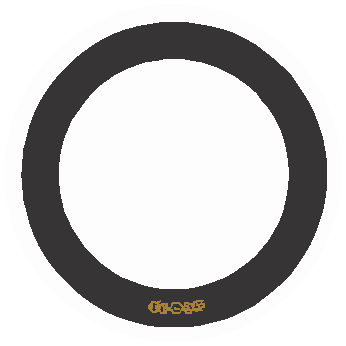 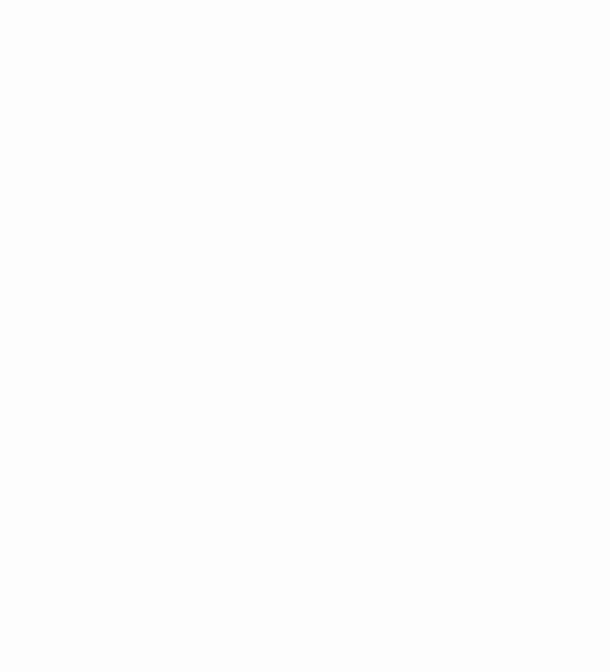 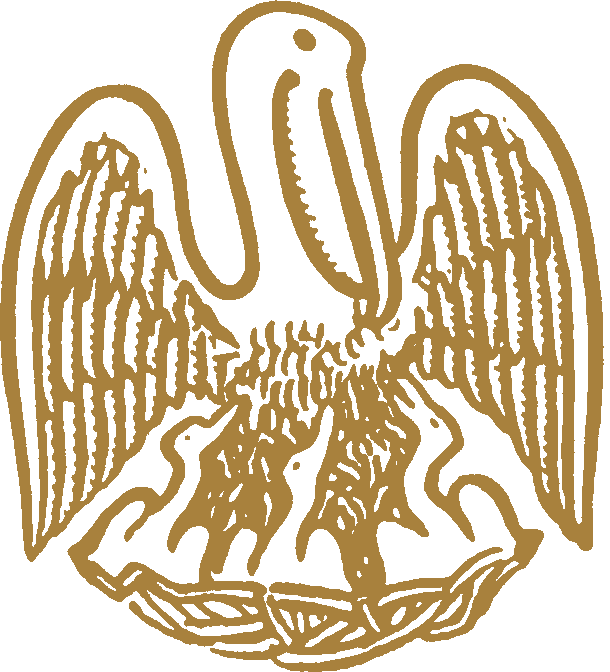 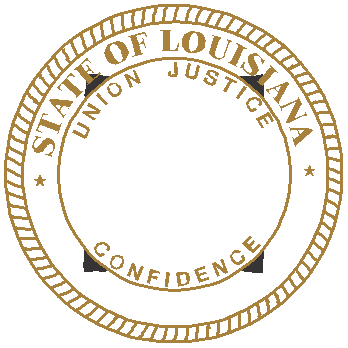 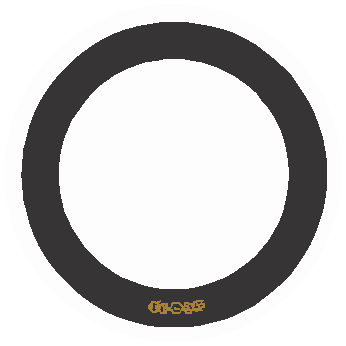 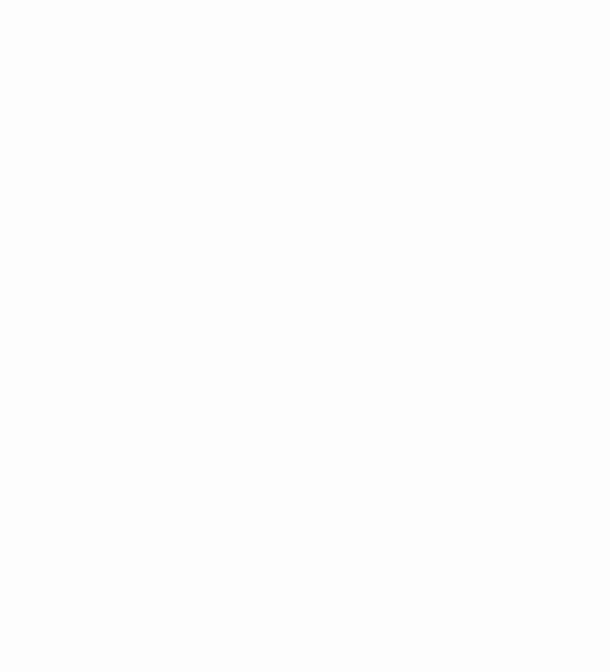 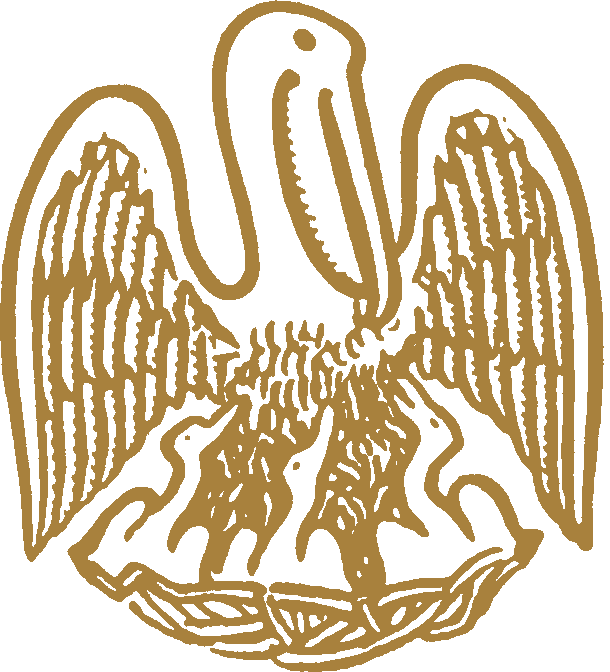 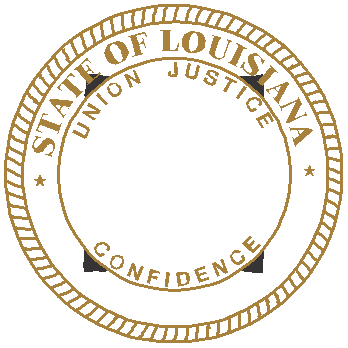 Commercial board MeetingAgenda – September 15, 2016ROLL CALL – Ms. Tarah Revette PLEDGE OF ALLEGIANCE – Mr. Garland Meredith, MemberINVOCATION & INTRODUCTION – Judge Darrell White, Retired, Hearing OfficerConsideration of the July 21, 2016 Commercial Board Meeting Minutes.Welcome / Introductions – Mr. Michael McDuff, Executive DirectorNEW BUSINESSQUALIFYING PARTY HEARINGS – Consideration of alleged violations by the following licensed contractors for failure to replace a qualifying party despite sixty (60) days elapsing.  La. R.S. 37:2156.1, Sec. 103 Rules and Regulations of the Board.Denovo Constructors, Inc. (CL 58260)	Business & Law; Heavy Construction; and Hazardous Waste                 Treatment or RemovalJUDGMENTS:1.	Bridgestone Construction Co., Inc., New Orleans, Louisiana – Consideration of an alleged violation by Bridgestone Construction Co., Inc. (Commercial License 41967 and Residential License 881940) for an unpaid judgment in favor of Midgulf Forest Products Inc. rendered by the First City Court for the City of New Orleans, State of Louisiana on the 3rd day of December, 2015.  La. R.S. 37:2150-2192, (A)(8) and (A)(9), 2156.1(D)(1) and Section 115 of the Board’s Rules and Regulations.2.	a)	PAR Contractors, Inc., New Orleans, Louisiana – Consideration of an alleged violation by PAR Contractors, Inc. (Commercial License 48333 and Residential License 88776) for an unpaid judgment in favor of Butler Mordock, APLC rendered by the Civil District Court for the Parish of Orleans, State of Louisiana on the 4th day of June, 2015.  La. R.S. 37:2150-2192, (A)(8) and (A)(9), 2156.1(D)(1) and Section 115 of the Board’s Rules and Regulations.b)	PAR Contractors, Inc., New Orleans, Louisiana – Consideration of an alleged violation by PAR Contractors, Inc. (Commercial License 48333 and Residential License 88776) for an unpaid judgment in favor of Landry Lumber & Supply Company, LLC rendered by the 29th Judicial Court for the Parish of St. Charles, State of Louisiana on the 8th day of January, 2016.  La. R.S. 37:2150-2192, (A)(8) and (A)(9), 2156.1(D)(1) and Section 115 of the Board’s Rules and Regulations.Compliance HearingS: Manson Services, LLC, Metairie, Louisiana – Consideration of an alleged violation for acting as a contractor to perform work without possessing a Louisiana State contractor’s license on the Barber Shop project ($66,360.00) in New Orleans, Louisiana. La. R.S. 37:2160(A)(1).a)	Lincecum Properties, LLC, Monroe, Louisiana – Consideration of an alleged violation for acting as a contractor to perform work without possessing a Louisiana State contractor’s license on the homes at 403 Pintail Point ($327,000.000), 405 Pintail Point ($280,000.00) and 407 Turtle Crossing ($350,000.00) in Monroe, Louisiana. La. R.S. 37:2160(A)(1).b)	Nicky Kellick, Monroe, Louisiana – Consideration of an alleged violation for acting as a contractor to perform work without possessing a Louisiana State contractor’s license at 403 Pintail Point ($327,000.00), 405 Pintail Point ($280,000.00) and 407 Turtle Crossing ($350,000.00) in Monroe, Louisiana. La. R.S. 37:2160(A)(1).c)	Shawn Robinson Construction, Inc., Monroe, Louisiana – Consideration of an alleged violation for permitting the contractor’s license to be used by another when the other contractor does not hold a license for the classification of work for which the contract is entered on the homes at 403 Pintail Point ($327,000.00), 405 Pintail Point ($280,000.00) and 407 Turtle Crossing ($350,000.00) in Monroe, Louisiana. La. R.S. 37:2158(A)(5).a)	Ouachita Capital, LLC, Monroe, Louisiana – Consideration of an alleged violation for performing new residential construction without possessing a State Residential Building license at 406 Turtle Crossing ($260,000.00) Monroe, Louisiana. La. R.S. 37:2167 (A).b)	Nicky Kellick, Monroe, Louisiana – Consideration of an alleged violation for performing new residential construction without possessing a State Residential Building license at 406 Turtle Crossing ($260,000.00) Monroe, Louisiana. La. R.S. 37:2167 (A).c)	Shawn Robinson Construction, Inc., Monroe, Louisiana – Consideration of an alleged violation for permitting the contractor’s license to be used by another when the other contractor does not hold a license for the classification of work for which the contract is entered on the homes at 406 Turtle Crossing ($260,000.00) in Monroe, Louisiana. La. R.S. 37:2158(A)(5).Walls and Walls, Inc., Tarzana, California – Consideration of an alleged violation for acting as a contractor to perform work without possessing a Louisiana State contractor’s license on the Doubletree Hotel project ($437,500.00) in New Orleans, Louisiana. La. R.S. 37:2160(A)(1).Complete Property Services, Inc., Oldsmar, Florida – Consideration of an alleged violation for entering into a contract with an unlicensed contractor to perform work on the Doubletree Hotel project ($5,701,891.00) in New Orleans, Louisiana.  La. R.S. 37:2158(A)(4).STATUTORY CITATIONS:OLD BUSINESSG. 	COMPLIANCE HEARINGS/CONTINUANCES:1.	Walter Antin, III, New Orleans, Louisiana – Consideration of an alleged violation for permitting the contractor’s license to be used by another when the other contractor does not hold a license for the classification of work for which the contract is entered on the Freddy’s Frozen Custard & Steakburgers project ($677,645.98) in Baton Rouge, Louisiana and on the Freddy’s Frozen Custard & Steakburgers project ($846,825.00) in Lafayette, Louisiana. La. R.S. 37:2158(A)(5).2.	Acme Exteriors, LLC, Baton Rouge, Louisiana – Consideration of an alleged violation for acting as a contractor to perform work without possessing a Louisiana State contractor’s license on the Village de Province Apartment Roofing project ($204,561.00) in Baton Rouge, Louisiana and on the Chateau Audubon Apartments project ($185,960.00) in Thibodaux, Louisiana. La. R.S. 37:2160(A)(1).H.	REQUESTS FOR REHEARING:1.	a)	Ram Construction, Denham Springs, Louisiana – Consideration of an alleged violation for entering into a contract with an unlicensed contractor on the New Best Western Hotel project ($4,200,000.00) in Walker, Louisiana. La. R.S. 37:2158(A)(4).b)	T’s Concrete Services, LLC, Denham Springs, Louisiana – Consideration of an alleged violation for acting as a contractor to perform work without possessing a Louisiana State contractor’s license on the New Best Western Hotel project ($91,826.36.00) in Walker, Louisiana. La. R.S. 37:2160(A)(1).Decision at the July 21, 2016 Commercial Meeting MinutesMr. Rawls gave a summary of the allegations for matters 3a and 3b. No one was present on behalf of RAM CONSTRUCTION or T’S CONCRETE SERVICES, LLC. Investigator Carl Bourque was called to the stand and was sworn in. Mr. Bourque reviewed the exhibit packets for both companies and they were admitted. Mr. Badeaux made a motion to find RAM CONSTRUCTION to be in violation. Mr. Jones seconded. The motion passed. Mr. Badeaux made a motion to fine RAM CONSTRUCTION the maximum fine plus $500 in administrative costs. Mr. Jones seconded. The motion passed. Mr. Dupuy made a motion to find T’S CONCRETE SERVICES, LLC to be in violation. Mr. Jones seconded. The motion passed. Mr. Dupuy made a motion to assess the maximum fine plus $500 in administrative costs. Mr. Graham seconded. The motion passed.I.	COMMITTEE REPORTS:	1.	Report from the Staff – Ms. Dupuy	2.	Building Committee – Mr. Graham	3.	Classification and Testing Committee – Mr. Gallo	4.	Legislative/Rules and Regulations Committee – Mr. Fenet	5.	Finance Committee – Mr. Dupuy 6.	Residential Building Committee – Mr. JonesJ.	Consideration of additional classifications for residential licenses, residential applications, home improvement registrations applications pending all requirements being met, and actions of the September 14, 2016 Residential Building Subcommittee. (Pages 5-26)K.	Consideration of reciprocity and exemption requests as listed and attached to the agenda. (Pages 27-31)L.	Consideration of mold remediation applications as listed and attached to the agenda. (Page 32-33)M.	Consideration of additional classifications as listed and attached to the agenda. (Pages 34-36)N.	Consideration of commercial applications as listed and attached to the agenda. (Pages 37-54)EXECUTIVE SESSION (IF Necessary)ADJOURNMENT*Applications issued once all requirements were met.Additional classifications for residential licenses(Pending all requirements being met)Company Name/Classification										Lic. No.LA CUSTOM CONSTRUCTION, LLC	87929	17301 Jefferson Highway, Suite 1B, Baton Rouge, LA 70817SPECIALTY: RESIDENTIAL SWIMMING POOLSResidential LICENSE Applications(Pending All Requirements Being Met)COMPANY NAMES84 LUMBER COMPANY	1019 Route 519, Bldg. 2, Eighty Four, PA 15330RESIDENTIAL BUILDING CONTRACTORA & S HOME BUILDERS LLC	348 Lula Wiley Rd., Marksville, LA 71351RESIDENTIAL BUILDING CONTRACTORALPINE, INC.
9635 Mammoth Avenue, Baton Rouge, LA 70814RESIDENTIAL BUILDING CONTRACTOR*AQUA POOL RENOVATIONS, L.L.C.	6560 Bellaire Drive, Unit C, New Orleans, LA 70124	RESIDENTIAL SWIMMING POOLSART HOUSE CONSTRUCTION LLC
815 Clement Street, Lake Charles, LA 70601RESIDENTIAL BUILDING CONTRACTORARTISAN HOMES, LLC
3909 Benton Rd Suite A, Bossier City, LA 71111RESIDENTIAL BUILDING CONTRACTOR*ASSURED TECHNOLOGY, INC.	2132 Carol Sue Ave., Terrytown, LA 70056	RESIDENTIAL BUILDING CONTRACTOR*AZALEA HOMES, LLC	PO Box 799, Watson, LA 70786	RESIDENTIAL BUILDING CONTRACTOR*BAUDOIN CUSTOM HOMES INC	103 Arapahoe Dr., Lafayette, LA 70503	RESIDENTIAL BUILDING CONTRACTOR*BORIS CORMIER'S CONSTRUCTION LLC	1018 Delcambre Road, Breaux Bridge, LA 70517	RESIDENTIAL BUILDING CONTRACTOR*BOURGEOIS & ELISER INC.	12418 Roddy Road, Gonzales, LA 70737RESIDENTIAL BUILDING CONTRACTORBOX K ENTERPRISE, L.L.C.	2826 Zeeland Avenue, Baton Rouge, LA 70808	RESIDENTIAL BUILDING CONTRACTOR*BROWN & ROOT INDUSTRIAL SERVICES, LLC	2600 Citiplace Drive, Suite 500, Baton Rouge, LA 70808RESIDENTIAL BUILDING CONTRACTORBURFORD CONSTRUCTION LLC	1016 Eraste Landry Rd., Lafayette, LA 70506	RESIDENTIAL BUILDING CONTRACTORC & S QUALITY BUILDERS, L.L.C.	12852 Florida Blvd, Livingston, LA 70754RESIDENTIAL BUILDING CONTRACTORCASSIDY IMPROVEMENTS L.L.C.
402 North Gin St, Erath, LA 70533RESIDENTIAL BUILDING CONTRACTORCAVALIER CONSTRUCTORS LLC	38270 Little Woods Dr., Denham Springs, LA 70706RESIDENTIAL BUILDING CONTRACTORCBA HOME BUILDERS INC	8341 South Claiborne Ave., New Orleans, LA 70118	RESIDENTIAL BUILDING CONTRACTORCENTURION REMODELING, LLC
5515 Superior Dr Suite A2, Baton Rouge, LA 70816RESIDENTIAL BUILDING CONTRACTORCHEROKEE PLUMBING, L.L.C.
4725 Myrle St, Addis, LA 70710RESIDENTIAL BUILDING CONTRACTORCLASS A REMODELING OF NORTH LA, LLC	813 Lark Avenue, Shreveport, LA 71105RESIDENTIAL FRAMING*CMC CONTRACTING SERVICES, LLC
23858 US Hwy 98, Fairhope, AL 36532RESIDENTIAL BUILDING CONTRACTOR*COMPLETE SOLUTION LLC, THE
16128 Ruth Drive, Walker, LA 70785RESIDENTIAL BUILDING CONTRACTORCOMPOUND CONSTRUCTION & DESIGN LLC	11399 Denham Rd., Gonzales, LA 70737	RESIDENTIAL BUILDING CONTRACTORCRAFT CONSTRUCTION, L.L.C.	495 Hwy 748, Washington, LA 70589RESIDENTIAL BUILDING CONTRACTORCRAFTSMANSHIP UNLIMITED, LLC
510 Woodside Ave., Marksville, LA 71351-2013RESIDENTIAL BUILDING CONTRACTORCRAFTSMEN PLUS, LLC	17107 S. Harrells Ferry Rd., Baton Rouge, LA 70816RESIDENTIAL BUILDING CONTRACTORCROWN RESOURCE MANAGEMENT LLC	116 Field St., New Iberia, LA 70560	RESIDENTIAL BUILDING CONTRACTOR; RESIDENTIAL SWIMMING POOLSDEANO, INC.	814 Chene Dr., Houma, LA 70364RESIDENTIAL BUILDING CONTRACTOR*DELEON & SONS LLC	7928 Barocco Drive, Harahan, LA 70123	RESIDENTIAL MASONRY/STUCCODESIGN ONE BUILDERS, LLC	114 Ashland Ct., Lafayette, LA 70508RESIDENTIAL FRAMING; RESIDENTIAL FOUNDATIONSEAGLE-PRO INTERIOR/EXTERIOR SPECIALISTS, LLC220 Madewood Drive, Destrehan, LA 70047RESIDENTIAL BUILDING CONTRACTOREASY LIVING CONSTRUCTION, LLC
Post Office Box 13394, New Orleans, LA 70185-3394RESIDENTIAL BUILDING CONTRACTORECOREGIONS LLC	4404 Cypress St, Baton Rouge, LA 70808RESIDENTIAL BUILDING CONTRACTOREL BUILDERS LLC	107 Rio Ridge, Lafayette, LA 70508	RESIDENTIAL BUILDING CONTRACTORERNEST E. ROBERTSON CONSTRUCTION LLC
432 West Grant St, Baton Rouge, LA 70802RESIDENTIAL BUILDING CONTRACTORFORET CONTRACTING GROUP, LLC	P.O. Box 70, Thibodaux, LA 70302RESIDENTIAL BUILDING CONTRACTORFRENCH CONSTRUCTION, LLC	17637 Brookcrest Avenue, Baton Rouge, LA 70817RESIDENTIAL BUILDING CONTRACTORGD CONSTRUCTION SERVICES, LLC
1621 Forshey St., Metairie, LA 70001RESIDENTIAL BUILDING CONTRACTOR*GRAYSTONE CONTRACTING, L.L.C.
131 Oakland Avenue, Harahan, LA 70123RESIDENTIAL BUILDING CONTRACTORGSG RENOVATIONS AND REPAIR LLC
1741 Orchard Drive, Covington, LA 70435RESIDENTIAL BUILDING CONTRACTOR*H&H ELECTRICAL SERVICE, INC.	2506 Wilder Road, Crowley, LA 70526RESIDENTIAL BUILDING CONTRACTORHALL JR., FRANK J.	9 Essary Lane, Seminary, MS 39479RESIDENTIAL BUILDING CONTRACTORHAYNES, JOHN WESLEY		PO Box 512, Magnolia, AR 71754RESIDENTIAL BUILDING CONTRACTORHENDRIX CONSTRUCTION LLC	989 Watson School Rd, West Monroe, LA 71292RESIDENTIAL BUILDING CONTRACTORHERCULES CONSTRUCTION SERVICES L.L.C.
439 40th Street, New Orleans, LA 70124RESIDENTIAL BUILDING CONTRACTOR*HERITAGE HOMES INC.
12808 Oxley Drive, Baton Rouge, LA 70816RESIDENTIAL BUILDING CONTRACTORHERNANDEZ CONSTRUCTION COMPANY, LLC
721 Randolph St, Harahan, LA 70123RESIDENTIAL BUILDING CONTRACTOR*HIGHLAND BUILDING & INVESTMENTS INC.	5195 Lake Crest Cr, Hoover, AL 35226	RESIDENTIAL BUILDING CONTRACTORHODGINS CONSTRUCTION AND DEVELOPMENT COMPANY, LLC	4700 Hwy 22 Ste. 596, Mandeville, LA 70471	RESIDENTIAL BUILDING CONTRACTOR*HRP CONSTRUCTION, INC.
14426 Courtney Road, Walker, LA 70785RESIDENTIAL BUILDING CONTRACTORIDUMP LLC	837 E Main St, New Iberia, LA, 70560	RESIDENTIAL BUILDING CONTRACTORINNOVATIVE HOMES, LLC	PO Box 390, Thibodaux, LA, 70302	RESIDENTIAL BUILDING CONTRACTOR*J.L. BOYD PROPERTIES LLC	23634 Portwood Lane, Zachary, LA 70791	RESIDENTIAL BUILDING CONTRACTORJ & P CUSTOM HOMES, LLC	653 South Foster Drive, Baton Rouge, LA 70806RESIDENTIAL BUILDING CONTRACTORJAIMES CONSTRUCTION LLC	15454 Summerwood Ave, Baton Rouge, LA 70817RESIDENTIAL FRAMING (SUBCONTRACT LABOR ONLY)JC CONSTRUCTION, LLC	P. O. Box 13828, New Iberia, LA 70562RESIDENTIAL BUILDING CONTRACTORJC QUALITY CONSTRUCTION, LLC
11388 Highway 22, St. Amant, LA 70774RESIDENTIAL BUILDING CONTRACTORJD SERVICES LLC	7231 Moss Point Lane, Denham Springs, LA 70706	RESIDENTIAL BUILDING CONTRACTOR*JEB CONSTRUCTION, LLC	241 Legrande Bayou Lane, Kenner, LA 70065	RESIDENTIAL BUILDING CONTRACTORJED FISHER CONSTRUCTION SERVICES LLC	1134 N DupreSt., New Orleans, LA 70119RESIDENTIAL BUILDING CONTRACTORJOHNNY DOMINICI'S REMODELING, L.L.C.	513 Athania Pkwy, Metairie, LA 70001	RESIDENTIAL BUILDING CONTRACTORKHS CONSTRUCTION, LLC797 Chevreuil St., Mandeville, LA 70448	RESIDENTIAL BUILDING CONTRACTORKIM E. WHITE LANDSCAPING, LLC	1301 Homestead Ave, Metairie, LA 70005RESIDENTIAL BUILDING CONTRACTORKLM CONSTRUCTION LLC
144 Fairlane, Anacoco, LA 71403RESIDENTIAL BUILDING CONTRACTORKOTHE CONTRACTING & CONSTRUCTION MANAGEMENT, L.L.C.	12266 Pecan Grove Ct., Baton Rouge, LA 70810RESIDENTIAL BUILDING CONTRACTOR*KRUMHOLT CONSTRUCTION LLC	25264 Old Greenwell Spgs Rd., Greenwell Springs, LA 70739	RESIDENTIAL BUILDING CONTRACTORLA LAGNIAPPE CONSTRUCTION LLC	2622 Park Drive, Lake Charles, LA 70605RESIDENTIAL BUILDING CONTRACTORLAFAYETTE DRYWALL, L.L.C.	605 Beverly Drive, Lafayette, LA 70503RESIDENTIAL BUILDING CONTRACTORLAGNIAPPE CUSTOM HOMES LLC	14759 Memorial Tower Drive, Baton Rouge, LA 70810RESIDENTIAL BUILDING CONTRACTORLANDRY, RONNIE JOSEPH
186 New Orleans Blvd., Houma, LA 70364RESIDENTIAL BUILDING CONTRACTORLERMA CONSTRUCTION LLC	1045 Rosedale Drive, Baton Rouge, LA 70815RESIDENTIAL BUILDING CONTRACTORLET THERE BE LIGHT LLC	7735 Castello Road, Ethel, LA 70730-4239RESIDENTIAL BUILDING CONTRACTOR*LEWIS, MICKEY JEROME	224 Plez Road, Choudrant, LA 71227RESIDENTIAL BUILDING CONTRACTORLL CUSTOM HOMES, LLC	299 Plum Orchard Lane, Benton, LA 71006	RESIDENTIAL BUILDING CONTRACTORLOAN DOAN CORPORATION
2627 Mills Road, Lafayette, LA 70507RESIDENTIAL BUILDING CONTRACTORLOLLIS, LOUIS LEE	P.O. Box 55, Crowley, LA 70527RESIDENTIAL BUILDING CONTRACTORLOUISIANA LABOR ASSISTANCE, LLC
16044 Airline Hwy, Prairieville, LA 70769RESIDENTIAL BUILDING CONTRACTORMANCINA CONSTRUCTION LLC	6330 Colbert St, New Orleans, LA 70124RESIDENTIAL BUILDING CONTRACTORMARDIS HOMES, LLC	71124 Minkler Street, Abita Springs, LA 70420	RESIDENTIAL BUILDING CONTRACTOR*MCDOWELL MILLER INC.	900 Congress St., New Orleans, LA 70117	RESIDENTIAL BUILDING CONTRACTORMD MADISON CONSTRUCTION, LLC	19818 Shallow Shaft Lane, Richmond, TX 77407RESIDENTIAL BUILDING CONTRACTORMIDDLETON SCHEFFY CONSTRUCTION, LLC	8017 Jefferson Highway, Suite C4, Baton Rouge, LA 70809RESIDENTIAL BUILDING CONTRACTOR*MIREMONT-SCHOONMAKER CONSTRUCTION COMPANY, INCORPORATED	12046 Justice Avenue, Ste. A, Baton Rouge, LA 70816RESIDENTIAL BUILDING CONTRACTORNASSOUR LAND, LLC	P.O. Box 60459, Lafayette, LA 70596	RESIDENTIAL FRAMINGNATIVE NEW ORLEANS DEMOLITION & REBUILDING, L.L.C.	2005 N Claiborne, New Orleans, LA 70116	RESIDENTIAL BUILDING CONTRACTORNEIGHBORHOOD RESTORATION OF BATON ROUGE, LLC	P.O. Box 474, Baton Rouge, LA 70821RESIDENTIAL BUILDING CONTRACTORNELSON HOMES LLC	305 Pointe Aux Chenes, Lafayette, LA 70507RESIDENTIAL BUILDING CONTRACTOROAK CREEK CONSTRUCTION, L.L.C.	265 General Patton Avenue, Mandeville, LA 70471	RESIDENTIAL BUILDING CONTRACTORON POINT CONSTRUCTION, LLC	3440 East St. Bernard Hwy 1, Meraux, LA 70075RESIDENTIAL BUILDING CONTRACTORORACLE CONSTRUCTION LLC	271 Metaiare Heights Ave., Metairie, LA 70001RESIDENTIAL BUILDING CONTRACTORPADDY PROPERTIES LLC
PO Box 38, Rosepine, LA 70659RESIDENTIAL BUILDING CONTRACTOR*PALMER CONSTRUCTION, L.L.C.	113 Cove Circle, Lafayette, LA 70508RESIDENTIAL BUILDING CONTRACTOR*PERDOMO ROOFING AND SHEETMETAL, LLC
2601 N. Hullen Street, Suite 242, Metairie, LA 70002RESIDENTIAL BUILDING CONTRACTOR*PETERSON, THOMAS A.	4040 Parliament Dr., Apt 226, Alexandria, LA 71303RESIDENTIAL BUILDING CONTRACTORPJK CONSTRUCTION LLC	118 Bertel Drive, Covington, LA 70433RESIDENTIAL BUILDING CONTRACTORPRECISION CUSTOM CONSTRUCTION, L.L.C.	5201 Bee Bend Circle, Bossier City, LA 71111-6709RESIDENTIAL BUILDING CONTRACTORPROSSER CONTRACTING, L.L.C.	813 Fonda Street, Paradis, LA 70080-2311	RESIDENTIAL BUILDING CONTRACTORQUALITY HOME CONSTRUCTION, LLC
3256 Mount Bethel Rd, Keithville, LA 71047RESIDENTIAL BUILDING CONTRACTORR & S GENERAL CONTRACTORS, INC.	17466 Summerfield Rd N, Prairieville, LA 70769RESIDENTIAL BUILDING CONTRACTORR&M CONSTRUCTION OF LOUISIANA, INC.	4821 East Judge Perez Dr., Violet, LA 70092RESIDENTIAL BUILDING CONTRACTORR AND H PROPERTIES, LLC
13744 Kimbleton Avenue, Baton Rouge, LA 70817RESIDENTIAL BUILDING CONTRACTORRAYMO CONSULTING, L.L.C.	600 East Main St., Winnfield, LA 71483	RESIDENTIAL BUILDING CONTRACTORRD MECHANICAL LLC	7424 Town South Avenue, Baton Rouge, LA 70808RESIDENTIAL BUILDING CONTRACTORRED CONSTRUCTION LLC	3809 Government Street, Baton Rouge, LA 70806RESIDENTIAL BUILDING CONTRACTORRELIANT CONSTRUCTION GROUP, LLC	41163 Remington Dr., Sorrento, LA 70778RESIDENTIAL BUILDING CONTRACTORRENOV8 HOME RENOVATION CONSULTING LLC	6363 Sevenoaks Ave, Baton Rouge, LA 70806RESIDENTIAL BUILDING CONTRACTORRICHARD, GREGORY SCOTT	113 Peggy Lane, Lake Charles, LA 70607RESIDENTIAL BUILDING CONTRACTORRISK RESTORATION, L.L.C.
2 West 24th St, Kenner, LA 70062RESIDENTIAL BUILDING CONTRACTOR*RITTER CONTRACTORS LLC	3943 Richland Circle, Baton Rouge, LA 70808	RESIDENTIAL BUILDING CONTRACTOR*RMD CONSTRUCTION, L.L.C.
2063 Rosedale Rd, Port Allen, LA 70767RESIDENTIAL BUILDING CONTRACTORROYAL DOMINION LLC
1109 Bonnabel Boulevard, Metairie, LA 70005-1537RESIDENTIAL FRAMINGRTV REAL ESTATE HOLDING, LLC
PO Box 13, New Sarpy, LA 70078RESIDENTIAL FRAMING; RESIDENTIAL FOUNDATIONS; AND RESIDENTIAL PILE DRIVINGRUTTER, JON MICHAEL
101 Acadia Point Drive, Thibodaux, LA 70301RESIDENTIAL BUILDING CONTRACTORS. FARQUHAR CONSTRUCTION LLC	3425 Patrick St Apt 12, Lake Charles, LA 70605RESIDENTIAL BUILDING CONTRACTORSD GROUP, LLC	PO Box 1195, Slidell, LA 70459	RESIDENTIAL BUILDING CONTRACTORSELOC CONSTRUCTION, LLC
18594 Old Maplewood Dr, Prairieville, LA 70769RESIDENTIAL BUILDING CONTRACTORSERVICES UNLIMITED OF BATON ROUGE LLC	14701 Bailey Drive, Baton Rouge, LA 70816RESIDENTIAL BUILDING CONTRACTORSLSCO LTD	P. O. Box 131486, Houston, TX 77219RESIDENTIAL BUILDING CONTRACTORSOUTHERN STRENGTH CONSTRUCTION LLC
29148 Hwy 444, Springfield, LA 70462RESIDENTIAL BUILDING CONTRACTORSOUTHTOWN FRAMING, L.L.C.	186 Aw Drive, Stonewall, LA 71078RESIDENTIAL BUILDING CONTRACTORSOUTHWEST CONSTRUCTION SERVICES LLC	303 Mill Pond Dr, Youngsville, LA 70592RESIDENTIAL BUILDING CONTRACTOR*STONE WAY ENTERPRISES LLC	P.O. Box 76, Sulphur, LA 70667	RESIDENTIAL BUILDING CONTRACTORSTONEBURNER CONSTRUCTION LLC	39071 Elliott Avenue, Prairieville, LA 70769	RESIDENTIAL BUILDING CONTRACTORT & L DIRTWORK INC
683 Hwy 459, Olla, LA 71465RESIDENTIAL BUILDING CONTRACTORT.A. MILLER INC.	712 Milam Street, Ste. 201, Shreveport, LA 71101RESIDENTIAL BUILDING CONTRACTORTHOMAS J TREUIL LLC
11531 Rosedale Rd, Port Allen, LA 70767RESIDENTIAL FRAMINGTHYSSEN DESIGN LLC	1242 Saint Joseph St., Baton Rouge, LA 70802	RESIDENTIAL BUILDING CONTRACTOR*UNCOMMON CONSTRUCTION, INC.	PO Box 791438, New Orleans, LA 70116	RESIDENTIAL BUILDING CONTRACTORUNITED CONTRACTORS BR LLC
PO Box 84262, Baton Rouge, LA 70844RESIDENTIAL BUILDING CONTRACTORURBAN DESIGN/BUILD COMPANY, L.L.C.	1450 William Street, Fl. 2, Lake Charles, LA 70601	RESIDENTIAL BUILDING CONTRACTORVENCES CUSTOM HOMES, LLC	628 Pumpkin Center Rd, Marshall, TX 75677RESIDENTIAL BUILDING CONTRACTORWAGGONER CONSTRUCTION LLC	466 Hurricane Rd, Eros, LA 71238RESIDENTIAL BUILDING CONTRACTORWELLS, SAMUEL CLAY	P. O. Box 13133, New Orleans, LA 70185RESIDENTIAL BUILDING CONTRACTORHOME IMPROVEMENT REGISTRATION APPLICATIONS(Pending All Requirements Being Met)COMPANY NAMES*1ST STRING CONTRACTORS, LLC
3100 Dickens Dr., New Orleans, LA 70131-4206A&N LLC
207 Idlewood Drive, Waveland, MS 39576A & R ELITE DEMOLITION, LLC
7847 Baringer Road, Baton Rouge, LA 70817A B & S CONSTRUCTION, L.L.C.
6750 Rougon Road, Port Allen, LA 70767A REEVES & REEVES REMODELING AND PAINTING, L.L.C.	P. O. Box 5207, Bossier City, LA 71171-5207*ABOVE ALL BUILDERS, LLC	P.O. Box 556, Gonzales, LA 70707ABOVE AVERAGE DRYWALL LLC
7135 E. Caprice Ave., Baton Rouge, LA 70811-7732ACADIANA FLOORS & MORE LLC	503 Harvest Drive, Lafayette, LA 70508-5387ADAMS INDUSTRIES, LLC
26586 Oliver Wheat Rd, Livingston, LA 70754-3409AGUILAR, DAVID DSQUIEL		80 Summer Ln., Independence, LA 70443-4930ALENIWA, CORP.
14102 SW 62 Street, Miami, FL 33183*ALEX ACOSTA HOME IMPROVEMENT, INC.17433 Chadsford Avenue, Baton Rouge, LA 70817ALL CAT CONSTRUCTION, LLC
40026 Creek Bridge Ave., Gonzales, LA 70737-7187*ALL IN ONE HANDY MAN BY DON LLC	903 Glenmar Ave., Monroe, LA 71201-4919ALLWALLS RESTORATION, L.L.C.
24010 Hwy 386, Grosse Tete, LA 70740-3709AMERICAN CONCRETE PLUS LLC	121 E. Antibes St., Mandeville, LA 70448-4701*APEX CONTRACTING GROUP LLC17390 E. Park Ave., Hammond, LA 70403-4708ARMA HAWK LLC	4106 Lee St., Alexandria, LA 71301-3841ARMENTOR GLASS WORKS, LLC	1425 Iberia Street, New Iberia, LA 70560AUBERRY, DANIEL		10949 Brisbane Court, Fontona, CA 92337*B & C UNITED CONTRACTORS, LLC	140 Marie Drive, Avondale, LA 70094B & D REAL ESTATE RESOURCES, LLC
5635 Main St., A193, Zachary, LA 70791-4083*BALENTINE, JERRY
7990 S. Tiger Bend Rd., Baton Rouge, LA 70817BATON ROUGE HANDYMAN SERVICES LLC
17325 Cherry Creek Dr., Prairieville, LA 70769*BATON ROUGE RESTORATION AND REMEDIATION, LLC
3256 Riverbrook Court, Baton Rouge, LA 70820BAUDOIN PROPERTIES, LLC	356 Sandy Brook Circle, Madisonville, LA 70447*BAYOU PLUMBING AND RENOVATION SERVICES LLC
200 Serpas Dr., Arabi, LA 70032*BEACH TECH LLC	11417 Hampton Ct., Denham Springs, LA 70726BEAU-CAL, INC.	1567 Parish Road, Moss Bluff, LA 70611BENJI SOLUTIONS, LLC
106 Terren Drive, Thibodaux, LA 70301*BETHEL CLEANING & CONSTRUCTION LLC
3304 N. Esplanade Ave., Suite B-2, Metairie, LA 70002-1630BLAINE'S QUALITY CONSTRUCTION "L.L.C."
38105 Lou Galloway Rd., Pearl River, LA 70452-5210BLUE RAVEN SOLAR, LLC	1220 S. 630 E, Suite 430, American Fork, UT 84003-3680BORDELON SR, NICKI ANDREP. O. Box 177, Plaucheville, LA 71362-0177*BOUDREAUX, LORI C.
2000A Hwy 11 North, Picayune, MS 39426-2036BR TOTAL CONSTRUCTION SERVICES, LLC	13841 Airline Hwy, Baton Rouge, LA 70817BROTHERHOOD BUILDERS, L.L.C.	28084 Great Eagle Ave., Walker, LA 70785-8442BROWN, JASON W.		P. O. Box 975, Springfield, LA 70462-0875BUILDING CONSTRUCTION & INDUSTRIAL LLC	2602 Jasper St., Kenner, LA 70062-5127*BUILDING EXPERT LLC	12640 Ireland Ave., Baton Rouge, LA 70814-7829BUILT RITE CONSTRUCTION GROUP, LLC	15865 New Market Dr., Baton Rouge, LA 70817BURGESS III, JOSEPH	1909 Mulberry Street, Baton Rouge, LA 70802CALVARY ROOFING & REMODELING, INC.	710 Brownswitch Road, Ste. 3, Slidell, LA 70458*CAMPBELL, CHRISTOPHER11205 Mollylea Drive, Baton Rouge, LA 70815-5247CARTER, MICHAEL JESSE		P.O. Box 913, Watson, LA 70786CERTIFIED HOME IMPROVEMENTS, LLC	5959 Snowden Dr, Baton Rouge, LA 70817-1416*CHAMPAGNE CONSTRUCTION AND ROOFING, LLC
18361 Hillary Simmons Road, Kentwood, LA 70444CHIKY'S ENTERPRISES LLC
504 W. Esplanade Ave., Kenner, LA 70065-2576CHURCH UNITED FOR COMMUNITY DEVELOPMENT, THE	P.O. Box 837, Gonzales, LA 70707*CLARK'S FLOORING & INTERIOR SPECIALTIES LLC
1901 Debra Drive, Baker, LA 70714-2607CLASS A REMODELING OF NORTH LA, LLC	813 Lark Avenue, Shreveport, LA 71105CLAYSON, GAYLEN W.		710 E Goon, Firth, ID 83236CLEAN CUT CONSTRUCTION LLC
30601 Stephen Dr., Denham Springs, LA 70726COAST ENTERPRISES , LLC
PO Box 423, Kenner, LA 70063*CODE+ CONSTRUCTION, LLC	232 Forest Ave., Shreveport, LA 71104-4507CODY LEBLANC CONSTRUCTION, LLC, 303 Lynn St., Delcambre, LA 70528*COMPLETE HOME REMODELING & IMPROVEMENT SERVICES, L.L.C.	23509 Springhill Drive, Denham Springs, LA 70726COMPLETE SHEETROCK AND MOLD SERVICES LLC	3312 Claire Avenue, Gretna, LA 70053-7520CONCEPT CONSTRUCTION OF LOUISIANA CORP.	5449 Parkhill Court, Baton Rouge, LA 70816* CONNER, LARRY14624 Chimneywood, Baton Rouge, LA 70816CONSTRUCTIVE SERVICES, LLC	P. O. Box 1771, Prairieville, LA 70769-1771*CONSUMER CREDIT GUIDE, LLC	6542 Avenue A, New Orleans, LA 70124-2147CRAWFISH CONSTRUCTION, LLC	227 Lourdes Lane, Covington, LA 70435-6120*CUMMINGS HOME REMODELING AND REPAIRS . LLC
2881 Erie Street, Baton Rouge, LA 70805DANH, TOM		4933 Alcee Fortier Boulevard, New Orleans, LA 70129DAUNTLESS MANAGEMENT GROUP, LLC
5700 Florida Blvd., Baton Rouge, LA 70806-4243DAVID'S RENOVATIONS LLC
PO Box 948, Maringouin, LA 70755DEEP SOUTH REMODELING, L.L.C.	7242 President Drive, Baton Rouge, LA 70817DILLARD JR, LARRY PAUL	3201 Kari Lane, Lake Charles, LA 70611DISCOUNTED ROOFING, CARPORTS, AND METAL BUILDINGS, LLC	7460 Hwy1, Mansura, LA 71350-4204*DISTINCTIVE CONSTRUCTION CONTRACTORS, LLC	11834 Bricksome Ave, Ste. B, Baton Rouge, LA 70816-2324*DIVIS, ANTHONY
7345 Woods Edge Dr., Baton Rouge, LA 70818-6518DLS CONSTRUCTION LLC	101 Riverlands Drive, Norco, LA 70068DMK RENOVATIONS, LLC
10712 McShay Avenue, Baton Rouge, LA 70810DOMENGEAUX HOMES, LLC
2749 St. Philip Street, New Orleans, LA 70119-4227DOMINGUEZ, SANTIAGO GARCIA		110 Trahan Ct., Houma, LA 70364-2179DON DAVIS CUSTOM FINISHES, LLC
1755 College Dr., Apt. 206, Baton Rouge, LA 70808-1302DOWNUM DIVERSIFIED, L.L.C.	2220 Tortise Dr., Mandeville, LA 70448-6231*DOUG'S HANDIMAN SERVICE, LLC103 North Main Street, St. Martinville, LA 70582*DSW HOMES, LLC
502 20th Street, Galveston, TX 77550*DUCOTE CONTRACTORS, L.L.C.	3728 46th Street, Metairie, LA 70001-3931DUGGINS CARPET CARE, INC.	P.O. Box 10884, Pensacola, FL, 32524DURACLEAN BY WELLS & SHERWOOD LIMITED LIABILITY COMPANY	250 Chruch Rd., Medford, NJ 08055-9645E W B CONSTRUCTION, LLC	P.O. Box 1060, Mandeville, LA 70471ED HILBERT ROOFING & REMODELING, LLC	117 Archer Ave., Shreveport, LA 71105-2105*EMPIRE TODAY, LLC
333 Northwest Avenue, Northlake, IL 60164EVANS, DARREN WADE		10652 Big Sur Drive, Baton Rouge, LA 70818EVERYTHING UNDER ONE ROOFING INC
713 N. Cumberland St., Metairie, LA 70003-6933*EXCLUSIVE PEOPLE RENOVATION LLC
29 Davenport St., Westwego, LA 70094-2105EXTREME PRO LAWN CARE, L.L.C.	26416 Millstone Drive, Denham Springs, LA 70726EXTREME SOUTH HOME SOLUTIONS LLC
660 Magnolia Ridge Rd., Boutte, LA 70039-8223FAIRHOLM, THOMAS		152 Barry Avenue, Jefferson, LA 70121*FIGGS IIl, WILFRED JAMES	P.O. Box 102, Arnaudville, LA 70512*FLORIDA, ROBERT W.
6880 Woodland Dr., Zachary, LA 70791-5332*G & B CONTRACTOR SERVICES, INC.
7279 Sumrall Drive, Baton Rouge, LA 70812-1236G & B EXPERT ROOFING, INC.	7279 Sumrall Drive, Baton Rouge, LA 70812-1236*G & L RESTORATION, INC.
2535 Bert Kouns Ind Loop, Ste. 203-245, Shreveport, LA 71065GALLA GROUP, L.L.C., THE	19300 N Third Ave Ste. A, Covington, LA 70434GANTT'S METAL FABRICATION LLC	2803 Jamerson Rd., Haughton, LA 71037-9656GEAUX BAYOU CONSTRUCTION, LLC	2613 Mesa Drive, Marrero, LA 70072GEAUX DRYWAL, LLC
PO Box 1458, Zachary, LA 70791GIOVINGO INTERESTS, LLC	2313 Briarmoor Dr., Monroe, LA 71201-2349GLENCOE RESTORATION GROUP, LLC
301 Main Street, Baton Rouge, LA 70801GLOBAL CLEANING SERVICES LLC	P. O. Box 58914, New Orleans, LA 70158-8914GOTCHA COVERED CONSTRUCTION, LLC
31736 Tickfaw Acres Road, Holden, LA 70744GRAPHIA, JOSEPH MICHAEL		120 Moss St, Port Barre, LA 70577*GRACE CONTRACTING SERVICES, LLC
210 Cactus Rd., Duson, LA 70529-3338*GREEN L. SOLUTIONS LLC
3132 Phoenix St Apt D, Kenner, LA 70062*GRIND CRETE LLC	31135 Susie Circle North, Denham Springs, LA 70726-1312*HABITAT FOR HUMANITY OF OUACHITA, INC.	P. O. Box 2182, Monroe, LA 71207-2182*HANDY MAN EXPRESS, LLC
9862 Meadowdale Drive, Baton Rouge, LA 70811-2138HANDY MAN HOME IMPROVEMENT, LLC	Post Office Box 74, Maurice, LA 70555-0074HANDYMAN FOR HIRE, LLC	5723 Old Hwy Q, Manitowoc, WI 54220HANSON, DAVID PAUL		20324 Perrilloux Road, Livingston, LA 70754HART RIVER CONSTRUCTION, LLC	11822 Justice Ave., Suite B8, Baton Rouge, LA 70816HELPING HANDS CARPENTRY, LLC.
308 Back Project Rd., Schriever, LA 70395-4134*HENDRICKS RENOVATION & BUILDERS, L.L.C.                                   4671 Natali St., Lake Charles, LA 70607-0994HENRY HOMES CONSULTING, LLC	35303 Beverly Hills Drive, Prairieville, LA 70769HERNANDEZ, LISA		4106 Bretton Ridge, San Antonio, TX 78217-4210HOLLAND GROUP LLC
323 Saint Mary St., Apt. 2, Thibodaux, LA 70301-2637HOME1ST LLC
10084 S. Choctaw Dr., Baton Rouge, LA 70815-1208HOME ENERGY PROS, LLC	200 Zinnia Ave, Ste. C, Metairie, LA 70001-4524*HOME RENOVATION CONCEPTS, LLC
30100 Irene Kennard, Denham Springs, LA 70726*HOME SWEET HOME BY DEBBIE PEREZ, LLC
2204 Riverbend Drive, Violet, LA 70092*HOPE MANOR, INC.	PO Box 963, Ville Platte, LA 70586-4833HOUSE TO HOME LLC
201 Camberly Circle, Lafayette, LA 70508-5525*INTEGRITY PROPERTY PRESERVATION, INC.	12097 Old Hammond Hwy, Suite D2, Baton Rouge, LA 70816IRON CAT CONSTRUCTION, LLC
10202 Ridgely Road, Baton Rouge, LA 70809*J&K CONSTRUCTION & REMODELING, LLC
502 Dayton Drive, Ruston, LA 71270*J & S CONTRACTORS, L.L.C.	521 Westwind Drive, Alexandria, LA 71409J5 MANAGEMENT & CONSULTING, LLC	14241 Coursey Blvd., Ste. A-12, Baton Rouge, LA 70817-1368J. DIAZ CONSTRUCTION, INC.
609 Lancer Lane, Kenner, LA 70065J.T.M. LANDSCAPING & CONTRACTORS, LLC
209 Arkansas St., Morgan City, LA 70380-3726JAJJ HOME IMPROVEMENTS LLC	P. O. Box 2028, Ponchatoula, LA 70454-2028JAS HOMES, L.L.C.	3729 Tara Dr., Destrehan, LA 70047-5046JBF REAL PROPERTY, INC.	13156 Long Pine Trail, Clermont, FL 34711JEFF RAYBON FLOORING LLC	12713 Country Ridge Ave., Baton Rouge, LA 70816-4826JNG REMODELING SPECIALISTS LLC
33628 Duff Rd., Walker, LA 70785-5503JOHNSON, BARBAROSA43135 Bloomingpark Street, Lancaster, CA 03536JOHNSON, FARERIN		1173 Luling Estate Dr., Luling, LA 70070-4571JONES, AARON		5021 Verdugo Way, Ste. 105-126, Camarillo, CA 93012-8675JONES PAINTING & DRYWALL LLC	2384 Carolina St., Baton Rouge, LA 70802-6705JUST IN CONTRACTING, LLC	17 Gimbel Place, Ocean, NJ 07712JY CONSTRUCTION AND RENOVATION, LLC
7949 Jefferson Hwy, Baton Rouge, LA 70809-1389K B C REMODELING & RENOVATIONS, LLC
P. O. Box 4182, Baton Rouge, LA 70821K&J HOME SERVICES LLC
721 Government St., Ste. 103-133, Baton Rouge, LA 70802-5329KELLEY, STEVE A.		2452 Kelley Road, Quitman, LA 71268-2102KLE DRYWALL & PAINTING LLC	14211 Glynn Road, Baton Rouge, LA 70807*KLS SERVICES, L.L.C.	P. O. Box 6231, Baton Rouge, LA 70896-6231*KNIGHT RENOVATIONS, LLC	418 Habitat Ridge, Broussard, LA 70518L H THOMPSON, LTD	19448 Melissa Lane, Covington, LA 70435-8723L.T. REMODELING, LLC		118 East 15th Street, Reserve, LA 70084-5252						*L&M MECHANICAL LLC	37656 Walker North Rd., Walker, LA 70785-2513*LA HOME REMODELING LLC
13570 Ballpark Rd., Walker, LA 70785-6801LA SQUARE ONE LLC
2613 N Rampart, New Orleans, LA 70117LABAU RESTORATION LLC
P. O. Box 45805, Baton Rouge, LA 70895-4805LANE CONTRACTING, LLC
9976 Meadow Lane, Denham Springs, LA 70706-3060*LANTIER, SCOTTY JAMES		620 B North Dugas, Lafayette, LA 70507*LARRY G. TEEKEL, INC.
2553 LiRocchi Drive, Baton Rouge, LA 70816-3116LAWSON JR, MICHAEL DAVID	1113 Range Ave., Suite 110/170, Denham Springs, LA 70726*LAWSON RENOVATION AND CONSTRUCTION, LLC	947 Bayou Dularge Rd., Houma, LA 70363-7631LCB INDUSTRIES, INC.
Post Office Box 994, Bullard, TX 75757-0994*LEADER N REMODELING LLC
30780 Dunn Rd., Denham Springs, LA 70726-1528LEBLANC, CARROL		38167 Charleston Rd, Prairieville, LA 70769LEBOEUF ENTERPRISES, LLC
18296 John Broussard Rd., Prairieville, LA 70769-4029*LEFT LANE LUBE, LLC2390 Coulee Crossing Road, Woodworth, LA 71485*LEVEL UP FOUNDATION REPAIR L.L.C.
20668 Hwy 157, Springshill,, LA 71075-5112*LESTER LUPARELLO ENTERPRISES, L.L.C.	30011 Red Mill Dr., Lacombe, LA 70445-3045*LET THERE BE LIGHT LLC
7735 Castello Road, Ethel, LA 70730-4239LOPEZ M. CONSTRUCTION, LLC	9955 Buena Vista Drive, Baton Rouge, LA 70815LOUISIANA CONTRACTING & RESTORATION LLC	1889 Powtin Drive, Baton Rouge, LA 70810-3368LOUISIANA ELITE CONTRACTORS, LLC	214 Hesper Drive, Carencro, LA 70520LOUISIANA HOME IMPROVEMENT COMPANY, INC.	1948 Industrial Blvd., Harvey, LA 70058LRG & J INC.
P. O. Box 9732, Baton Rouge, LA 70895-4054LV CONSTRUCTION LLC	2812 Taft Park, Metairie, LA 70002-6926M & C REMODELING GROUP LLC	4812 Hilda Ct., Port Allen, LA 70767-5973*MAPRIX CONSTRUCTION LLC
2514 Caswell Lane, Metairie, LA 70001-1726MARKLE CONSTRUCTION, LLC	3324 Oakleigh Cir., Ocean Springs, MS 39564MARTIN CONSTRUCTION GROUP, LLC	P.O. Box 80792, Baton Rouge, LA 70808MASTER'S CONSTRUCTION GROUP LLC
12932 Virgil Jackson Ave., Baton Rouge, LA 70818-2025MASTERCRAFT BUILDERS LLC	1120 E. Bonnie St., Gonzales, LA 70737-4504MERCER AND COMPANY CONSTRUCTION, LLC	131 Langford Cove, Brandon, MS 39047MESSIAH DEVELOPMENT ENTERPRISES, LLC
8356 Tom Drive, Baton Rouge, LA 70811MICHAEL DERMID ENTERPRISES, LLC	55513 Hano Road, Independence, LA 70443MID-SOUTH CONSTRUCTION & REMODEL, LLC	514 Erwin Street, Haughton, LA 71037-8921MILLER, WALTER JOSEPH1590 Court St., Lot 53, Port Allen, LA 70767-2555MODEST HOME SOLUTIONS, LLC
8635 Lorraine Dr., Youngsville, LA 70592-6535MOSS, MARCUS		2104 Noblewood Ct, League City, TX 77573MOUND BUILDERS, LLC
2467 Highway 585, Pioneer, LA 71266MOUTON EXCAVATING AND CONSTRUCTION SERVICES, L.L.C.	P.O. Box 376, Carencro, LA 70520MSN CONTRACTING SERVICES LLC	10772 Fieldcrest Dr., Baton Rouge, LA 70811-1814MURPHY'S DRYWALL, INC.
33157 Galloway North Rd, Walker, LA 70785*NEW CITY CONSTRUCTION, LLC
2229 Urslines Ave., New Orleans, LA 70119-3529*NEWVILLARENOVATIONS, LLC
1948 Grace Drive, Slidell, LA 70458NEXTGEN CONTRACTING CORP	2245 Tinnin Road, Goodlettsville, TN 37072NOMA ENTERPRISES LLC
4136 Georgia Ave, Apt. B, Kenner, LA 70065-2284NORTHSHORE CRAFTSMEN, LLC	2215 Rue Toulander, Mandeville, LA 70448OMNI ENTERPRISES OF LOUISIANA, L.L.C.5235 Lone Pine Lane, Baton Rouge, LA 70809*P & S HOME IMPROVEMENTS L.L.C.
P. O. Box 41232, Baton Rouge, LA 70835-1232*PACHECO'S TOTAL REMODELING LLC	14646 Denham Road, Pride, LA 70770-9754*PAINT NINJA USA, LLC	4012 Commons Dr. W., Ste.102, Destin, FL 32541-8424*PATE'S CUSTOM CONCRETE	P. O. Box 1133, Ruston, LA 71273-1133*PATRIOT ENTERPRISES, L.L.C.	P.O. Box 13201, Lake Charles, LA 70612*PAYNE'S LAWN SERVICE L.L.C.	176 Plantation Point Blvd., Natchitoches, LA 71457-5328PEAK POINT CONSTRUCTION, LLC
7515 Jefferson Hwy. #323, Baton Rouge, LA 70806PETO'S REMODELING & PAINTING LLC
2800 Independence St. Apt A, Metairie, LA 70006*PITRE, LESLIE PAUL		209 Denette Drive, Duson, LA 70529PIVOT-POINT HOME IMPROVEMENT LLC
3547 El Morro Dr., Baton Rouge, LA 70814-5216*PLATINUM RESTORATION EXPERTS, L.L.C.
210 Pont Des Mouton Rd. , Lot 1, Lafayette, LA 70507-3307PLS AQUASCAPES, L.L.C.	176 Plantation Point, Natchitoches, LA 71457-6704POLLET CONSTRUCTION & RESTORATION L.L.C.	9235 Villa Crossing Dr., Greenwell Springs, LA 70739-4654PONTCHARTRAIN PROPERTY PRESERVATION, LLC
4715 Odin Street, New Orleans, LA 70126-2319PREMIER CABINETS L.L.C.	3651 Emily Dr., Port Allen, LA 70767-5943PRESERVATION SERVICES, LLC	1063 Kidder Robin Rd., Arnaudville, LA 70512PRO RENOVATIONS LLC	4101 Stephen Girard Avenue, New Orleans, LA 70126-4630PRO WORKS CONTRACTORS, LLC	P.O. Box 469, Prairieville, LA 70769PROSSER CONTRACTING, L.L.C.	813 Fonda Street, Paradis, LA 70080-2311PUEBLA, LLC	13870 Stone Gate Drive, Baton Rouge, LA 70816PUGH JR, EMMITT	P. O. Box 462, Plaquemine, LA 70764PUMA'S A/C POWER, LLC
P. O. Box 507, Natalbany, LA 70451-0507QUALITY ROOFING SERVICE LLC	440 Heidi Circle, Lot 51, Scott, LA 70583-4762R L JOHNSON CONSTRUCTION GROUP LLC
10306 W Winston Ave. Apt. 8, Baton Rouge, LA 70809R. A. TABORA ENTERPRISES, INC.
3747 Olney Street, Metairie, LA 70002R. J. CUSTOM HOME & INTERIORS, INC.	5121 Quarter Lane, Baton Rouge, LA 70809*RAGUSA CONTRACTORS LLC
P. O. Box 80234, Baton Rouge, LA 70898-0234RAMOS CONSTRUCTION GROUP, LLC
1028 Maplewood Drive, Harvey, LA 70058REFORMED REMODELING LLC	206 Texas Ave., Monroe, LA 71201-8527REULET, PHILIP JAMES		29500 Apricot Ln., Vacherie, LA 70090-3014RISLYN GROUP LLC
17317 Lauren Dr., Prairieville, LA 70769-4636*RUCKER'S CUSTOM CABINETS, L.L.C.
252 Hwy 847, Columbia, LA 71418-4106*RIVER ROCK STONE WORKS OF LA, INC.
5737 Heebe Street, New Orleans, LA 70123RITZHEIMER, BRYAN JOSEPH		2717 Highway 182 E, Morgan City, LA 70380-5837*RMR CONSTRUCTION INC
1879 Shawn Drive, Baton Rouge, LA 70806-8450ROB PIPER & COMPANY CONSTRUCTION CONTRACTORS, LLC	347 Oleander Drive, Slidell, LA 70458-4221ROBERT C. BROOME ASSOCIATES, L.L.C.	PO Box 80585, Lafayette, LA 70598-0585ROBERT'S ALL AROUND MAINTENANCE LLC	34124 Fountain View Dr., Walker, LA 70785-3429*RONALD'S HVAC MANAGEMENT, L.L.C.	208 Glendella Drive, Avondale, LA 70094-2582*ROSALES CONSTRUCTION LLC
6200 Riverside Dr., Apt. 506, Metairie, LA 70003-7203SANTOS, JOSE M.	2022 E Beauregard St., Chalmette, LA 70043SAVOY CARPENTRY, LLC	P.O. Box 579, Livonia, LA 70755*SEVEN C'S CONSULTING, L.L.C.	309 Eastland Dr., Lafayette, LA 70503-4239*SEVEN OAKS CONSTRUCTION, LLC
721 Deerfield Rd., Terrytown, LA 70056-4423*SLSCO LTD
P. O. Box 131486, Houston, TX 77219SOLID COMMITMENT, INC.	8020 County Road 804, Burleson, TX 76028-2032*SOUTHERN HEIRS CONSTRUCTION, LLC	14431 Highway 431, Saint Amant, LA 70774SOUTHERN PRO REMODELING & RESTORATION, LLC
6808 Old Magnolia Drive, Baton Rouge, LA 70817SPEIGHTS, DAVID E.		4924 Rougon Road, Port Allen, LA 70767SPENCER'S HOME REPAIR, L.L.C.
PO Box 92, LaPlace, LA 70069STAMFORD BUILDERS COMPANY
408 Baird Dr., Baton Rouge, LA 70808-6805*STERLING, PAULA ANN		P. O. Box 559, Centerville, LA 70522-0559SURETY CONSTRUCTION, LLC	17828 Lake Vista Dr., Greenwell Springs, LA 70739-4763TAYLOR CONSTRUCTION GROUP, LLC	P.O. Box 1164, Thomasville, GA 31799*THREE 01 FLOORING, LLC
2224 Woodland Court, Port Allen, LA 70767TJ JONES CONSTRUCTION & GENERAL CONTRACTOR LLC	4604 Francisco Verrett Drive, New Orleans, LA 70126TOTAL HOME MAINTENANCE LLC
14427 Cottingham Ct., Baton Rouge, LA 70817TOWNES CONSTRUCTION OF BATON ROUGE, LLC
9865 Chateau Drive, Baton Rouge, LA 70815TRACE HOME BUILDERS, LLC	5020 Bissonet Drive, Metairie, LA 70003*TRACIE'S CONSTRUCTION SERVICES, LLC
1408 Richland Road, New Orleans, LA 70114TRAN, VINH V.		P. O. Box 640595, Kenner, LA 70064-0595*TRIPLE P ROOFING LLC	370 Hidden Hollow Dr, Shreveport, LA 71106-7657URBINA'S REMODELING LLC
8682 Caliente Ave., Denham Springs, LA 70726-5711*V3 BUILDING AND CONSTRUCTION, LLC
7744 O'Neal Rd., Baton Rouge, LA 70817-5646VARGAS, LLC
14769 Old Hammond Hwy, Baton Rouge, LA 70816-1238*VETERANS STAFFING & RECRUITING SERVICES, LLC
PO Box 741235, New Orleans, LA 70174*VH ACOUSTIC CEILINGS. LLC	10615 Airline Hwy, Trlr 82, Baton Rouge, LA 70816-4156VISIONARY HOMES LLC	3926 West Lane Drive, Smyrna, GA 30080W BROS CONSTRUCTION LLC	4510 Buck Lane, Baton Rouge, LA 70808WATERTIGHT ROOFING OF SHREVEPORT LLC, A
2924 Holly St., Shreveport, LA 71104-3534*WEBB JR, BRENNAN W.
35921 Fore Rd., Denham Springs, LA 70706-0541WELLS, LEONARD VILAS		15172 Creekview Dr., Gonzales, LA 70737-7150WHEELHOUSE CONSTRUCTION OF LA LLC	15026 Lynbrook Drive, Baton Rouge, LA 70816-2824WILLIAMS BROTHERS DOCKS & PIERS, INC.	625 Ponder Street, Many, LA 71449WILLIAMS RENOVATIONS LLC
1760 Blvd De Province, Apt. C, Baton Rouge, LA 70816-8655*WILPOWER MAINTENANCE AND REPAIR SERVICE, LLC
2763 Adams Ave., Baton Rouge, LA 70802-2832*Y & Z ENTERPRISES LLC
18943 Vignes Lake Ave., Baton Rouge, LA 70817-7648RECIPROCITY AND EXEMPTION REQUESTS(Pending all Requirements Being Met)RECIPROCITY*5 POINTS ELECTRICAL COMPANY
2535 Salem Ridge Way, Duluth, GA 30096Status: Application; Electrical Work (Statewide)Qualifying Party: John OhExamination and 60 day waiting periodA.R. MAYS CONSTRUCTION, INC
6900 E. Indian School Road, Suite 200, Scottsdale, AZ 85251Status: Application; Building ConstructionQualifying Party: Adam Roy MaysExamination and 60 day waiting period*AGUINAGA BUILDERS CORP.
11201 Wolf River Road, Gulfport, MS 39503Status: Application; 7-156 CarpentryQualifying Party: Adan AguinagaExaminationCITY FACILITIES MANAGEMENT (FL) LLC
8211 Cypress Plaza Drive, Jacksonville, FL 32256Status: Currently Licensed (CL 63080); Mechanical Work (Statewide)Adding Qualifying Party: John F. MillsExamination*CMC CONTRACTING SERVICES, LLC
23858 US Hwy 98, Fairhope, AL 36532Status: Application; Residential Building ContractorQualifying Party: Christopher O’Neal MillerExaminationCUSTOM ELECTRIC SERVICES, LLC MS
P.O. Box 862, Gulfport, MS 39502Status: Application; Electrical Work (Statewide)Qualifying Party: Darrell Lamount BrownExamination*DAIKIN APPLIED AMERICAS INC.
5771 River Road, Harahan, LA 70123Status: Currently Licensed (CL 24117)Adding Qualifying Party: Benjamin MarcrumExamination: 7-20 Heat, Air Conditioning, Ventilation Duct Work and RefrigerationDARRIN FRANK WELLS
P.O. Box 800, Alexandria, AL 36250Status: Application; Heavy Construction and Municipal and Public Works ConstructionQualifying Party: Darrin Frank WellsExamination*DAVID LUKE KELLEY
46 Old Courthouse Rd, Natchez, MS 39120Status: Application; Residential Building ContractorQualifying Party: David Luke KelleyExamination*DAVIES GENERAL CONTRACTING, LLC
2421 East Lake Rd., McDonough, GA 30252Status: Application; Building ConstructionQualifying Party: Hiram Arthur DaviesExamination and 60 day waiting periodDEEPWELL ENERGY SERVICES, LLC
P.O. Box 31, Waynesboro, MS 39367Status: Application; Heavy ConstructionQualifying Party: John Clayton BroomExamination and 60 day waiting periodETOWAH HEATING & COOLING, LLC310 Oak Street, Glencoe, AL 35905Status: Application; 7-20 Heat, Air Conditioning, Ventilation Duct Work and RefrigerationQualifying Party: Jamey Calvin FreemanExamination*HIGHLAND BUILDING & INVESTMENTS INC.
5195 Lake Crest Cr, Hoover, AL 35226Status: Application; Residential Building ContractorQualifying Party: Jeffrey Scott ThompsonExamination and 60 day waiting period*JACOBS FIELD SERVICES NORTH AMERICA, INC.
5995 Rogerdale Road, Houston, TX 77072Status: Currently Licensed (CL 23236); Heavy ConstructionAdding Qualifying Party: Robert Darrell WhitakerExaminationLOOKS GREAT SERVICES OF MS, INC.
1501 Hwy. 13 N., Columbia, MS 39429Status: Application; Highway, Street and Bridge ConstructionQualifying Party: Tommy E. Dunaway Jr.ExaminationM&I ELECTRIC INDUSTRIES, INC.
1250 Wood Branch Park Drive, Ste. 600, Houston, TX 77079Status: Currently Licensed (CL 19850); Electrical Work (Statewide)
Adding Qualifying Party: Micah Wayne RiceExaminationMILTON ROYCE JONES5300 Hornes Church Road, Wilson, NC 27896Status: Application; Electrical Work (Statewide)Qualifying Party: Milton Royce JonesExaminationNAFF CONSTRUCTION COMPANY, INC.
1268 Highway 133 N., Crossett, AR 71635Status: Application; Building ConstructionQualifying Party: Robert Steve NaffExamination and 60 day waiting periodRESTORATION SYSTEMS INC. OF TENNESSEE
153 N. Main St., Suite 104, Collierville, TN 38017Status: Application; Residential Building ContractorQualifying Party: Darral W. SimmonsExaminationRIVER CITY FLOORING, INC.
389 Hwy. 65 N., Conway, AR 72032Status: Application; 7-414 Flooring and DeckingQualifying Party: Craig Owen TeagueExaminationROBERTSON CONSTRUCTION LLC
P.O. Box 576, Ridgeland, MS 39158Status: Application; Building ConstructionQualifying Party: Joseph Patrick RobertsonExamination and 60 day waiting periodROGERS MECHANICAL CONTRACTORS, INC.
167 Liberty Road, Villa Rica, GA 30180Status: Application; 7-20 Heat, Air Conditioning, Ventilation Duct Work and RefrigerationQualifying Party; Dustin Curtis RogersExaminationSOUTHEASTERN CONTRACTING LLC
P.O. Box 16237, Hattiesburg, MS 39404Status: Application; Building ConstructionQualifying Party: William Patrick WardExamination and 60 day waiting periodTHREE-D METAL WORKS, INCP. O. Box 107, Andrews, SC 29510Status: Application; 7-36 Ornamental Iron and Structural Steel Erection, Steel BuildingsQualifying Party: Bobby Wayne DailExaminationTOM WATSON EXCAVATING, INC.
P.O. Box 1928, Benton, AR 72018Status: Application; 7-11 Earthwork, Drainage and LeveesQualifying Party: Connie WatsonExaminationWALKER AND WALKER PAINT COMPANY, LLC
P. O. Box 9626, Jackson, MS 39206Status: Application; 7-48 Painting, Coating, and Blasting (Industrial and Commercial)Qualifying Party: Cheryl Denise Bowden-WalkerExamination*YOKOGAWA CORPORATION OF AMERICA
1744 W. 4th Street, Suite 208, Freeport, TX 77541Status: Application; Electrical Work (Statewide)
Qualifying Party: Brent Bass ButlerExaminationExemptionsBIG EASY CONSTRUCTION LLC
4835 Bancroft Drive, New Orleans, LA 70122Status: Application; Residential Building ContractorQualifying Party: Joseph Riccobono SobolExaminationBOURGEOIS & ELISER INC.
12418 Roddy Road, Gonzales, LA 70737Status: Application; Residential Building ContractorQualifying Party: Todd Paul BougeoisExaminationFIBRWRAP CONSTRUCTION SERVICES, INC.
17988 Edison Avenue, Chesterfield, MO 63005Status: Currently Licensed (CL 55915); Heavy Construction and Municipal and Public Works ConstructionAdding Qualifying Party: Victor ReyesExaminationsGREEN HARBORS LLC
6 Fernwood, Gretna, LA 70056Status: Application; Heavy ConstructionQualifying Party: Kyle Joseph EvansExaminationHALLIBURTON ENERGY SERVICES, INC.
3000 N. Sam Houston Pkwy. E #J437E, Houston, TX 77042Status: Currently Licensed (CL 5410)Adding Qualifying Party: Jason S. ForemanExamination: Oil and Gas Well DrillingITS REGIONAL, L.L.C.
4744 Kawanee Avenue, Metairie, LA 70006Status: Application; Building Construction; Highway, Street, and Bridge Construction; Heavy Construction; and Municipal and Public Works ConstructionQualifying Party: Presentacion “Carmelo” G. GutierrezExaminationsKOASATI CONSTRUCTION MANAGEMENT, LLC
411 N. Sam Houston Pkwy East, Ste. 240, Houston, TX 77060Status: Currently Licensed (CL 63448)Adding Classifications: Highway, Street, and Bridge Construction; Heavy Construction; and Municipal and Public Works ConstructionQualifying Party: Craig WilliamsExaminationsMECHANICAL SYSTEMS, INC. OF MINNESOTA
800 Weaver Lane, Suite A, Dundas, MN 55019Status: Application; 7-25 Industrial PlantsQualifying Party: Christopher Douglas NelsonExaminationMKC CONTRACTING, LLC
2 Northpoint Drive, Suite 975, Houston, TX 77060Status: Currently Licensed (CL 62344); 7-25 Industrial PlantsAdding Qualifying Party: Ralph SauermannExaminationNATIVE ENGINEERS, LLC
1042 Whitetail Drive, Mandeville, LA 70448Status: Application; Building Construction; Highway, Street, and Bridge Construction; Heavy Construction; and Municipal and Public Works ConstructionQualifying Party: Sean Philip WarrenExaminationsNAVY SILLS HOME IMPROVEMENT LLC
4317 Macon Dr., Apt. A, Kenner, LA 70065-1958Status: Application; Residential Building ContractorQualifying Party: Ronnie Maximo RodriguezExaminationNEIGHBORHOOD RESTORATION OF BATON ROUGE, LLC
P.O. Box 474, Baton Rouge, LA 70821Status: Currently Licensed (CL 48580)Adding Classifications: Highway, Street, and Bridge Construction; and Municipal and Public Works ConstructionQualifying Parties: Milton LaDay Jr. and David Sean TimollExaminationsNEIGHBORHOOD RESTORATION OF BATON ROUGE, LLC
P.O. Box 474, Baton Rouge, LA 70821Status: Application; Residential Building ContractorQualifying Parties: Milton LaDay Jr. and David Sean TimollExamination*RMD CONSTRUCTION, L.L.C.
2063 Rosedale Rd, Port Allen, LA 70767Status: Applications; Building Construction and Residential Building ContractorQualifying Party: Ross M. DupreExaminationsROBERT C. BROOME ASSOCIATES, L.L.C.
PO Box 80585, Lafayette, LA 70598Status: Application; Residential Building ContractorQualifying Party: Robert Christopher BroomeExaminationSEVEN-O-INDUSTRIAL L.L.C.
87 Main Ave, Orange, TX 77630Status: Currently Licensed (CL 56521)Adding Classification: Heavy ConstructionQualifying Party: Wayne Regis LacombeExaminationWAYNE REGIS LACOMBE
87 Main Ave, Orange, TX 77630Status: Currently Licensed (CL 33958)Adding Classification: Heavy ConstructionQualifying Party: Wayne Regis LacombeExaminationMOLD REMEDIATION LICENSE APPLICATIONS(Pending all requirements being met)Company Name(s) ABC CONTRACTING LLC	P.O. Box 410, Greenland, AR 72737BWW, INC.	P. O. Box 1327, Pelham, AL 35124C.A.L. HOLDINGS, INC.	P.O. Box 820972, Vicksburg, MS 39183COMPLETE SHEETROCK AND MOLD SERVICES LLC	3312 Claire Avenue, Gretna, LA 70053-7520CY ENTERPRISES, LLC	1027 Horse Creek Road, Ste. 1, Crowley, TX 76036D&A ENTERPRISES, INC.308 N. Link Lane, Fort Collins, CO 80524D & S JOHNSON, INC.	P. O. Box 6774, Houston, TX 77265DCE, INCORPORATED	7720 Masefield St., New Orleans, LA 70126DLH CONTRACTING, LLC	104 Rue Aries, Slidell, LA 70461E.P. MITCHELL AND ASSOCIATES, INC.	201 St. Charles Ave., Suite 114-219, New Orleans, LA 70170-1000EASY S CORP.P.O. Box 53433, Lafayette, LA 70505EDI ENVIRONMENTAL SERVICES, INC.	P. O. Box 60726, Lafayette, LA 70596-0726FACILITIES MAINTENANCE MANAGEMENT, LLC	11634 Darryl Drive, Baton Rouge, LA 70815HJJ, INC.	P. O. Box 1254, Cullman, AL 35057HOMEPLEX, LLC	3453 Valentine Road, Baton Rouge, LA 70816JC CONSTRUCTION, LLC	P. O. Box 13828, New Iberia, LA 70562LADANCO, L.L.C.	1012 Hawn Avenue, Shreveport, LA 71107LADANCO, L.L.C.	5505 Greenwood Road, Shreveport, LA 71109LAVALLA ENVIRONMENTAL SERVICES LLC	520 Kenneth Drive Ext., Belle Chasse, LA 70037MASTERCRAFT BUILDERS LLC	1120 E. Bonnie St., Gonzales, LA 70737-4504MBR ASSOCIATES, LLC	4751 Loyola Drive, Baton Rouge, LA 70808MIDDLETON SCHEFFY CONSTRUCTION, LLC	8017 Jefferson Highway, Suite C4, Baton Rouge, LA 70809OFFSHORE AIR AND REFRIGERATION, INC.P. O. Box 2626, Lafayette, LA 70502OLSON RESTORATION, LLC	697 S. Pierce Avenue, Louisville, CO 80027PARK GROUP CONSTRUCTION, L.L.C.	1227 Camellia Blvd. Ste. 204, Lafayette, LA 70508RGV RESTORATION SERVICES, INC.	310 E. Main Avenue PMB 166, Alton, TX 78573TECH 21, L.L.C.17351 Hard Hat Road, Unit B18, Covington, LA 70435TOTAL HOME MAINTENANCE LLC	14427 Cottingham Ct., Baton Rouge, LA 70817VIRTUS GROUP LLC	13725 S. Mur-Len Rd., Olathe, KS 66062W BROS CONSTRUCTION LLC	4510 Buck Lane, Baton Rouge, LA 70808Additional classifications(Pending all requirements being met)Company Name/Classification(s)										Lic. No.ASHLEY ROSS CONSTRUCTION LLC									62427926 W. 10th Ave., Covington, LA 70433	HEAVY CONSTRUCTIONBLOUNT, MICHAEL STEVEN										63130	779 Whitehall Rd., Mangham, LA 71259	MECHANICAL WORK (STATEWIDE)BOASSO CONSTRUCTION, LLC									440274600 East St. Bernard Highway, Meraux, LA 70075	MECHANICAL WORK (STATEWIDE)BOZEMAN INC.											401678623 M G Blount Lane, Denham Springs, LA 70726	BUILDING CONSTRUCTIONBRICOR, LLC											5563310612 Highway 23, Belle Chasse, LA 70037	SPECIALTY: INDUSTRIAL CLEANING AND MATERIAL/WASTE HANDLINGCASCO CONTRACTING, LLC										6249085085 Perry Road, Covington, LA 70435	MUNICIPAL AND PUBLIC WORKS CONSTRUCTIONCERES ENVIRONMENTAL SERVICES, INC.								452103825 85th Avenue North, Brooklyn Park, MN 55443	SPECIALTY: DEMOLISHING WORKCRESCENT EXCAVATION, LLC									63694P.O. Box 207, Belle Chasse, LA 70037	HIGHWAY, STREET AND BRIDGE CONSTRUCTIONCROSBY DREDGING, LLC										61148P. O. Box 1226, Galliano, LA 70354	HIGHWAY, STREET AND BRIDGE CONSTRUCTIONDSW CONSTRUCTION, L.L.C.									54462331 Cedar Lane, Many, LA 71449	ELECTRICAL WORK (STATEWIDE)ENGINEERED ARRESTING SYSTEMS CORPORATION							385272550 Market Street, Aston, PA 19014	SPECIALTY: ENGINEERED MATERIAL ARRESTING SYSTEMGREMILLION MECHANICAL, INCORPORATED							246871295 Hwy 75, Sunshine, LA 70780	BUILDING CONSTRUCTION, HEAVY CONSTRUCTIONHARRELL, CLARENCE ALBERT									518414742 Corinne Street, New Orleans, LA 70127	BUILDING CONSTRUCTIONHCI CONSTRUCTION GROUP INC.									5051210919 Honore Lane, Baton Rouge, LA 70810	HEAVY CONSTRUCTIONHORIZON CONSTRUCTION COMPANY								62196415 Winkler Drive, Alpharetta, GA 30004	ELECTRICAL WORK (STATEWIDE)HORSESHOE CONSTRUCTION, INC.									521762309 S. Battleground Road, LaPorte, TX 77571	MUNICIPAL AND PUBLIC WORKS CONSTRUCTIONJB2 MECHANICAL LLC										636657210 Success St., Arabi, LA 70032	BUILDING CONSTRUCTIONJMS CONTRACTORS, L.L.C.										630361452 Johnson Chute Rd., Natchitoches, LA 71457	BUILDING CONSTRUCTIONK-BELLE CONSULTANTS, L.L.C.									504254622 S. Carrollton Ave., New Orleans, LA 70119	MUNICIPAL AND PUBLIC WORKS CONSTRUCTIONKCL CONSTRUCTION, LLC										520141721 Potter Road, Doyline, LA 71023	HIGHWAY, STREET AND BRIDGE CONSTRUCTION; MUNICIPAL AND PUBLIC WORKS CONSTRUCTIONLAMOURIE FARMS LLC										62183222 Hwy 456, Lecompte, LA 71346-9799	SPECIALTY: DEWATERING, WATER BARRIERS AND GEOTEXTILES; SPECIALTY: HORIZONTALDIRECTIONAL DRILLING; WALKWAY COVERS, CANOPIES, AWNINGS/ROLL CURTAINS/GUTTERS; SPECIALTY: JANITORIAL SERVICES; ROOM DEHUMIDIFIER & MOLD/MILDEW REMOVALLET THERE BE LIGHT LLC										598147735 Castello Road, Ethel, LA 70730-4239	BUILDING CONSTRUCTIONLOUTEX CONTRACTORS, INC.									49013P.O. Box 239, Joaquin, TX 75954	HIGHWAY, STREET AND BRIDGE CONSTRUCTIONMASTEC NORTH AMERICA, INC.									35541800 S. Douglas Rd., Penthouse, Coral Gables, FL 33134	SPECIALTY: PIPE WORK (GAS LINES)OFFSHORE AIR AND REFRIGERATION, INC.								24768P. O. Box 2626, Lafayette, LA 70502	MECHANICAL WORK (STATEWIDE)PHOENIX MILLWORK, INC.										45770P.O. Box 2788, Alvin, TX 77512	SPECIALTY: DRYWALL; SPECIALTY: INSULATION (COMMERCIAL AND INDUSTRIAL)PREMIUM PRODUCTS OF LOUISIANA, INC.								443841813 Bertrand Drive, Lafayette, LA 70506	SPECIALTY: CURTAIN WALLS, TILT-UP COMSTRUCTION, AND PRECAST AND PRESTRESSED CONCRETE; SPECIALTY: GATESPROPLUMB LLC											62394636 Contour Dr., Lake Charles, LA 70605	PLUMBING (STATEWIDE)REID CONSTRUCTION, INC.										6147515814 CR 178, Tyler, TX 75703	HIGHWAY, STREET AND BRIDGE CONSTRUCTION; HEAVY CONSTRUCTION; SPECIALTY: CONCRETE CONSTRUCTION (EXCLUSIVE OF HIGHWAYS, STREET BRIDGE AND UNDERWATER WORK)RHINO CONSTRUCTION OF LOUISIANA, LLC								605367734 South Tiger Bend Road, Baton Rouge, LA 70817	HIGHWAY, STREET AND BRIDGE CONSTRUCTION; MUNICIPAL AND PUBLIC WORKS CONSTRUCTIONRITTER CONSTRUCTION COMPANY, LLC								48627P. O. Box 1108, Carthage, TX 75633	SPECIALTY: OILFIELD CONSTRUCTIONSOL CONSTRUCTION LLC										60686300 Morris Drive, Minden, LA 71055	SPECIALTY: ROOFING AND SHEET METAL, SIDINGST.ROMAIN JR, CLYDE WAYNE									58136	331 Wheeler Road, Marksville, LA 71351	MECHANICAL WORK (STATEWIDE)TABARY CONSTRUCTION, L.L.C.									55034124 Little Farms Avenue, River Ridge, LA 70123	MUNICIPAL AND PUBLIC WORKS CONSTRUCTIONW. L. MANNING & SON, INC.										43654P. O. Box 26143, New Orleans, LA 70187	SPECIALTY: HIGHWAY AND STREET SUB-SURFACE DRAINAGE AND SEWER WORK; SPECIALTY: PERMANENT OR PAVED HIGHWAYS AND STREETS (CONCRETE); SPECIALTY: PIPE WORK (WATER LINES)COMMERCIAL LICENSE APPLICATIONS(Pending all requirements being met)Company Name/Classification(s)
"A" CAJUN ELECTRIC CO., INC.	P.O. Box 597, Bourg, LA 70343	ELECTRICAL WORK (STATEWIDE)2F FARMS LLC	1862 Coffey Rd., Lake Charles, LA 70611	SPECIALTY: CULVERTS AND DRAINAGE STRUCTURES; SPECIALTY: EARTHWORK, DRAINAGE AND LEVEES3 E CONSTRUCTION, L.L.C.	102 Creekbend Rd., Natchez, MS 39120	SPECIALTY: EARTHWORK, DRAINAGE AND LEVEES*5 POINTS ELECTRICAL COMPANY	2535 Salem Ridge Way, Duluth, GA 30096	ELECTRICAL WORK (STATEWIDE)A&F GENERAL CONTRACTORS LLC21175 Tomball Pkwy #363, Houston, TX 77070ELECTRICAL WORK (STATEWIDE)A. P. DODSON, L.L.C	PO Box 494	Greenwell Springs, LA 70739	BUILDING CONSTRUCTIONA.P.G., LLCP. O. Box 641537, Kenner, LA 70064SPECIALTY: DOORS, SOOR FRAMES, DOOR HARDWARE, AND OPERABLE WALLS; SPECIALTY: METAL BUILDINGS, COLD-FORMED METAL FRAMING, SIDING, SHEET METAL, METAL PRODUCTSA.R. MAYS CONSTRUCTION, INC	6900 E. Indian School Rd., Ste. 200, Scottsdale, AZ 85251	BUILDING CONSTRUCTIONA-1 PERFECTION ENTERPRISES, INC1745 Slhm Blvd, Freeport, IL 61032SPECIALTY: ROOM DEHUMIDIFICATION AND MOLD AND MILDEW REMOVALAAK ELECTRIC, LLCP.O. box 2228, Legue City, TX 77574ELECTRICAL WORK (STATEWIDE)ABC CONTRACTING LLCP.O. Box 410, Greenland, AR 72737BUILDING CONSTRUCTION; SPECIALTY: ASBESTOS ABATEMENT AND REMOVALACM CONTRACTING, LLC	12681 Mill Pond Road, Deville, LA 71328	HIGHWAY, STREET AND BRIDGE CONSTRUCTION*AFRICK CONSTRUCTION, LLC.	39 Versailles Blvd., New Orleans, LA 70125	BUILDING CONSTRUCTION*AGUINAGA BUILDERS CORP.	11201 Wolf River Road, Gulfport, MS 39503	SPECIALTY: CARPENTRYALL ABOUT GENERATORS INC.P.O. Box 20444, Tallahasse, FL 32316ELECTRICAL WORK (STATEWIDE)ALPINE, INC.9635 Mammoth Avenue, Baton Rouge, LA 70814BUILDING CONSTRUCTION, ELECTRICAL WORK (STATEWIDE); MECHANICAL WORK(STATEWIDE)ANCON MARINE, INC.22707 Wilmington Ave., Carson, CA 90745SPECIALTY: OIL REFINERIES; SPECIALTY: INDUSTRIAL CLEANING AND METERIAL WASTE HANDLING; SPECIALTY: HAZARDOUS WASTE TREAT AND REMOVAL; SPECIALTY: HAZARDOUS MATERIALS CLEANUP/REMOVALARCHITECTURAL SHEET METAL ENTERPRISES, L.L.C.P. O. Box 946, Ponchatoula, LA 70454BUILDING CONSTRUCTIONASH RENOVATIONS, INC	6 Office Park Circle, Suite 100, Birmingham, AL 35223	BUILDING CONSTRUCTIONATI INSTRUMENT & ELECTRICAL, INC.	25420 Kuykendahl Rd., Suite C400, The Woodlands, TX 77375	ELECTRICAL WORK (STATEWIDE)AVSI GROUP, LLC	4464 W. 12th Street, Houston, TX 77055	SPECIALTY: TELECOMMUNICATIONS (EXCLUDING PROPERTY PROTECTION AND LIFE SAFETY SYSTEMS)AYRSHIRE, INC.	P.O. Box 172, Chardon, OH 44024	SPECIALTY: INDUSTRIAL PLANTSB+T GROUP HOLDINGS INC.1717 S. Boulder, Suite 300, Tulsa, OK 74119SPECIALTY: TELECOMMUNICATIONS; SPECIALTY: TOWER CONSTRUCTIONBABCOCK & WILCOX COMPANY, THE	20 South Van Buren Avenue, Barberton, OH 77203	SPECIALTY: INSTALLATION OF EQUIPMENT, MACHINERY AND ENGINESBAKER BOHNERT LLC	1311 Bernheim Lane, Louisville, KY 40210	SPECIALTY: FLUE DUCT EXPANSION JOINTSBALIUS SURFACES, INC.	5901 Gulf Tech Drive, Ocean Springs, MS 39564	SPECIALTY: CARPET AND RESILIENT FLOORS; SPECIALTY: FLOORING AND DECKINGBARKEMEYER CONSTRUCTION, LLC	PO Box 80179, Baton Rouge, LA 70898	BUILDING CONSTRUCTIONBAUER FOUNDATION CORP.	13203 Byrd Legg Drive, Odessa, FL 33556	BUILDING CONSTRUCTION HEAVY CONSTRUCTIONBAYOU WINDOWS, LLC	1116 MacArthur Drive, Alexandria, LA 71303-3122	SPECIALTY: ROOFING AND SHEET METAL, SIDING*BEACON ENERGY SERVICES UT LLC	95 N. Foxboro Dr., Ste. 7, North Salt Lake, UT 84054	SPECIALTY: STORAGE FACILITIES, METAL COVERS, TANKS, FLOATING ROOFSBENNETT ON-SITE SERVICES, LLC	P.O. Box 7549, Longview, TX 75607	SPECIALTY: CRANE MANUFACTURING, ERECTION, INSTALLATION & SERVICESBERRYHILL GROUP, INC.1400 E. McNesse St., Lake Charles, LA 70607SPECIALTY: SIGNS, SCOREBOARDS, DISPLAYS, BILLBOARDS (ELECTRICAL/NON-ELECTRICAL)*BEST CATCH SERVICES, L.L.C.	P.O. Box 148, Madisonville, LA 70447	MECHANICAL WORK (STATEWIDE)BETTER TOGETHER INSTALLATIONS9952 Perdido Vista Dr., Perdido Beach, AL 36530SPECIALTY: CARPENTRY AND WINDOWS (SUBCONTRACT LABOR ONLY)*BLACK DIAMOND CONSTRUCTION, LLC OF MS	P. O. Box 507, Kiln, MS 35556	HEAVY CONSTRUCTIONBLALOCK, JAMES AUSTIN		788 Robertson Road, Pollock, LA 71467	SPECIALTY: CLEARING, GRUBBING AND SNAGGING; SPECIALTY: FENCINGBONDS, RONALD EDWARD		4656 Chantilly Drive, New Orleans, LA 70126	ELECTRICAL WORK (STATEWIDE)*BOSS CITY CONSTRUCTION, LLC	4859 Shed Rd., #7, Bossier City, LA 71111	BUILDING CONSTRUCTIONBOULTON CONSTRUCTION, INC.9541 Shadow Oak Lane, N. Fort Myers, FL 33917BUILDING CONSTRUCTIONBOURQUE, JACOB PAUL		106 E. Church St., Delcambre, LA 70528	ELECTRICAL WORK (STATEWIDE)*BOURQUE JR., SIDNEY JOSEPH247 Vivan Street, Morgan City, LA 70380BUILDING CONSTRUCTION*BOWEN CUSTOM HOMES, LLC	1706 Sylvia St., Houma, LA 70363	BUILDING CONSTRUCTIONBOWEN-WILSON, INC.5939 Troy Highway, Montgomery, AL 36116BUILDING CONSTRUCTIONBROTHERHOOD ELECTRICAL COMPANY LLC	2220 Bartholomew St., New Orleans, LA 70117	ELECTRICAL WORK (STATEWIDE)BRUMFIELD WELDING, LLC	P.O. Box 904, Franklinton, LA 70438	SPECIALTY: WELDINGBUCKSKIN ELECTRICAL CONTRACTORS INC.	420 El Paseo, Denton, TX 76205	ELECTRICAL WORK (STATEWIDE)BUILT RITE CONSTRUCTION GROUP, LLC15865 New Market Dr., Baton Rouge, LA 70817BUILDING CONSTRUCTION; SPECIALTY: SEWER PLANTS OR SEWER DISPOSALBURNS DEWATERING SERVICES, INC.	P.O. Box 473, Theodore, AL 36582	SPECIALTY: DEWATERING, WATER BARRIERS AND GEOTEXTILESBWW, INC.P. O. Box 1327, Pelham, AL 35124BUILDING CONSTRUCTIONC. T. ELECTRIC INC1585 Hwy. 51 NE, Brookhaven, MS 39601ELECTRICAL WORK (STATEWIDE)CAJUN CONCRETE SERVICES LLC2719 Marietta Street, Kenner, LA 70062BUILDING CONSTRUCTION; HEAVY CONSTRUCTION; HIGHWAY, STREET AND BRIDGE CONSTRUCTION; MUNICIPAL AND PUBLIC WORKS CONSTRUCTIONCAJUN METAL WORKS LLC	2655 Clement Rd., Egan, LA 70531	SPECIALTY: METAL BUILDINGS, COLD-FORMED METAL FRAMING, SIDING, SHEET METAL, PRODUCTS*CALIFORNIA LANDSCAPE & DESIGN, INC	273 N. Benson Ave., Upland, CA 91786	SPECIALTY: RECREATION ANS SPORTING FACILITIES AND GOLF COURSES*CANELAS PAINTING & DRYWALL, LLC	216 Woodrich Ln., Lafayette, LA 70507	SPECIALTY: PAINTING, COATING AND BLASTING (INDUSTRIAL AND COMMERCIAL)*CAULKING SOLUTIONS LLC	P.O. Box 4009, Slidell, LA 70459	SPECIALTY: FIREPROOFING, FIRESTOPPING, METALIZING, AND FOAM SYSTEMS; SPECIALTY: WATERPROOFING, COATING, SEALING, CONCRETE/MASONRY REPAIR*CCD ELECTRIC, LLC	P.O. Box 1316, Youngsville, LA 70592	ELECTRICAL WORK (STATEWIDE)*CELTICBUILD LLC	3803 Cleveland Avenue, New Orleans, LA 70119-6004	SPECIALTY: CARPENTRYCHRIS MYERS ELECTRICAL SERVICE, LLC	1053 Tornado Drive, Church Point, LA 70525	ELECTRICAL WORK (STATEWIDE)CLASSIC FLOORING, PAINT AND DECORATING, INC.2017 Williams Blvd., Kenner, LA 70062-5803SPECIALTY: WINDOWS, SKYLIGHTS, AND ACCESSORIES; SPECIALTY: FLOORING AND DECKING*CLEARVIEW CONTRACTING, LLC	1304 Clearview Pkwy., Metairie, LA 70001	SPECIALTY: PAINTING AND INTERIOR DECORATING, CARPETINGCLIMATE MASTERS, INC.P.O. Box 6276, Pearl, MS 39288MECHANICAL WORK (STATEWIDE)CONNECTED SECURITY SOLUTIONS, LLCP. O. Box 178, Kinder, LA 70648SPECIALTY: TELECOMMUNICATIONS (EXCLUDING PROPERTY PROTECTION AND LIFE SAFETY SYSTEMS)CONSTRUCTION CONSULTANTS, INC.1709 S. Holtzclaw Ave., Chattanooga, TN 37404BUILDING CONSTRUCTIONCONSTRUCTION MANAGEMENT TECHNOLOGY, INC.	15280 Addison Rd. #300, Addison, TX 75001	BUILDING CONSTRUCTION*CONTINENTAL FIELD SYSTEMS, INC.	23 Westgate Blvd., Savannah, GA 31405	SPECIALTY: WELDINGCPI SERVICES LLC	400 Louisiana Ave., Bogalusa, LA 70427	SPECIALTY: DAMS, RESERVOIRS, AND FLOOD CONTROL WORK OTHER THAN LEVEES; SPECIALTY: FOUNDATIONS AND PILE DRIVING; SPECIALTY: WHARVES, DOCKS, HARBOR IMPROVEMENTS AND TERMINALS*CPL SYSTEMS, INC. OF DELAWARE	P. O. Box 60160, Lafayette, LA 70596	ELECTRICAL WORK (STATEWIDE); MECHANICAL WORK (STATEWIDE); SPECIALTY: INSTRUMENTATION AND CALIBRATIONCRAFT CONSTRUCTION, L.L.C.495 Hwy 748, Washington, LA 70589BUILDING CONSTRUCTIONCREST PROPERTIES, LLCP. O. Box 6115, Alexandria, LA 71307BUILDING CONSTRUCTION; HEAVY CONSTRUCTION*CROSS SR., RENE PAUL	P.O. Box 609, Belle Chasse, LA 70037	BUILDING CONSTRUCTION; HIGHWAY, STREET AND BRIDGE CONSTRUCTION; HEAVY CONSTRUCTION; MUNICIPAL AND PUBLIC WORKS CONSTRUCTIONCUSTOM ELECTRIC SERVICES, LLC MSP.O. Box 862, Gulfport, MS 39502ELECTRICAL WORK (STATEWIDE)D & S CONSTRUCTION GROUP, INC9141 Interline Avenue, Suite 6A, Baton Rouge, LA 70809HIGHWAY, STREET AND BRIDGE CONSTRUCTIOND B & J INVESTMENT PROPERTIES, LLC	6346 Twin Bridges Rd., Alexandria, LA 71303	MECHANICAL WORK (STATEWIDE); MUNICIPAL AND PUBLIC WORKS CONSTRUCTIONDANIEL MOREAU CERAMIC TILE & MORE, LLC	250 Hudson Creek Road, Colfax, LA 71417	SPECIALTY: TILE TERRAZZO AND MARBLE*DAVID B. WOMACK CONTRACTOR, L.L.C.	1186 Hwy 527, Elm Grove, LA 71051	BUILDING CONSTRUCTION*DAVIES GENERAL CONTRACTING, LLC	2421 East Lake Rd., McDonough, GA 30252	BUILDING CONSTRUCTIONDAVIS, DALE CHRISTOPHER	P. O. Box 193, Calhoun, LA 71225ELECTRICAL WORK (STATEWIDE)DEEPWELL ENERGY SERVICES, LLC	P.O. Box 31, Waynesboro, MS 39367	HEAVY CONSTRUCTIONDE LA CRUZ, OLEGARIO	P.O. Box 372, Mercedes, TX 78570SPECIALTY: CONCRETE CONSTRUCTION (EXCLUDING HIGHWAYS, STREETS, BRIDGES AND UNDERWATER WORK)DEL-CON LLC1007 Woodview Ct., Morgan City, LA 70380BUILDING CONSTRUCTION; MUNICIPAL AND PUBLIC WORKS CONSTRUCTIONDELTA IRON AND STEEL, LLC	3586 Sangani Blvd., Ste. L-324, D'Ibervile, MS 39540	SPECIALTY: ORNAMENTAL IRON AND STRUCTURAL STEEL ERECTION, STEEL BUILDINGDEPCOM POWER, INC9200 E. Pima Center Pkway. #180, Scottsdale, AZ 85258BUILDING CONSTRUCTION; SPECIALTY: SOLAR ENERGY EQUIPMENTDIRECT INSTRUMENTATION & ELECTRICAL, LLC929 Longville Church Rd., Longville, LA 70652ELECTRICAL WORK (STATEWIDE)*DIVERSIFIED SERVICE SOLUTIONS GROUP, LLC2700 Behrman Hwy, New Orleans, LA 70114BUILDING CONSTRUCTIONDLH CONTRACTING, LLC104 Rue Aries, Slidell, LA 70461BUILDING CONSTRUCTION; SPECIALTY: DRYWALL; SPECIALTY: SPECIALTY: DEMOLISHING WORK; SPECIALTY: ASBESTOS ABATEMENT AND REMOVALDME INDUSTRIAL, LLC	6977 Patillo Road, Beaumont, TX 77705	HEAVY CONSTRUCTIONDON ROBERT SERVICES, INC.40237 Toby Road, Gonzales, LA 70737BUILDING CONSTRUCTION; SPECIALTY: RIGGING, HOUSE MOVING, WRECKING AND DISMANTLING*DSW HOMES, LLC502 20th Street, Galveston, TX 77550BUILDING CONSTRUCTION*DUMAS CONSTRUCTION, LLC	140 Carey Lane, Minden, LA 71055	BUILDING CONSTRUCTION; MUNICIPAL AND PUBLOC WORKS CONSTRUCTIONDURATEX INSTRUMENT & ELECTRIC, LLC1500 Gray Road, Highlands, TX 77562ELECTRICAL WORK (STATEWIDE)DUTHU ELECTRIC LLC11 Cactus Lane, St. Rose, LA 70087ELECTRICAL WORK (STATEWIDE)E.P. MITCHELL AND ASSOCIATES, INC.201 St. Charles Ave., Suite 114-219, New Orleans, LA 70170-1000BUILDING CONSTRUCTION; SPECIALTY: DEMOLISHING WORKEAGLE MARINE SERVICES ELECTRICAL & REFRIGERATION, L.L.C	P. O.Box 1106, Amelia, LA 70340	ELECTRICAL WORK (STATEWIDE)EBM GROUP, LLC	3201 Press Road, Nacogdoches, TX 75964	BUILDING CONSTRUCTIONED CHACHERE CONSTRUCTION, INC.	P.O. Box 245, St. Martinville, LA 70582	BUILDING CONSTRUCTIONEDGE VENTURES, LLC12493 Hooper Road, Baton Rouge, LA 70818BUILDING CONSTRUCTIONELECTRICAL RESCUE LLC	21272 Florence Rd., Mandeville, LA 70471	ELECTRICAL WORK (STATEWIDE)ELECTRIMECH CORPORATIONP.O. Box 1180, Breaux Bridge, LA 70517ELECTRICAL WORK (STATEWIDE)ELITE AC HEAT & ELECTRICAL LLC409 Benny's Lane, Hessmer, LA 71341ELECTRICAL WORK (STATEWIDE); MECHANICAL WORK(STATEWIDE)ELITE INDUSTRIAL PAINTING, INC	621 Hibiscus Street, Ste. 1, Tarpon Springs, FL 34689	SPECIALTY: PAINTING, COATING AND BLASTING (INDUSTRIAL AND COMMERCIAL); SPECIALTY: LEAD BASED PAINT ABATEMENT AND REMOVALENEXIO US LLC	17757 US Hwy. 19 N., Ste. 275, Clearwater, FL 33764	SPECIALTY: WATER COOLING TOWERS AND ACCESSORIES *ENPRO SERVICES, INC.	3500 Sunrise Highway, Bldg. 200, Ste. 200, Great River, NY 11739	SPECIALTY: SLUDGE DREDGING, DEWATERING AND FILTRATIONETHERIDGE PIPELINE & CONDUIT, LLC	124 Delores Ln., Grayson, LA 71435	MUNICIPAL AND PUBLIC WORKS CONSTRUCTIONETOWAH HEATING & COOLING, LLC310 Oak Street, Glencoe, AL 35905SPECIALTY: HEAT, AIR CONDITIONING, DUCT WORK AND REFRIGERATION*EXETER OF LOUISIANA, INC.	P.O. Box 711, Kenner, LA 70063	SPECIALTY: GLASS, GLAZING, STORE FRONTS, METAL PARTITIONS, PANELS AND SIDINGFERGUSON ENTERPRISES, INC.P. O. Box 2778, Newport News, VA 23609SPECIALTY: METERSFOREMAN SOLUTIONS, LLC	9035 South LA 13, Crowely, LA 70526	SPECIALTY: ORNAMENTAL IRON AND STRUCTURAL STEEL ERECTION, STEEL BUILDINGFOUNDATION REPAIR OF LOUISIANA LLC	304 North Lake Pointe Drive, Lafayette, LA 70506	SPECIALTY: PILE DRIVINGFRALEY STONE COMPANY - SPRINGDALE, LLC	4269 Haile Lane, Springdale, AR 72762	SPECIALTY: MASONRY, BRICK, STONEFRITH, DARRYN LEE	P.O. Box 339, Start, LA 71279	BUILDING CONSTRUCTIONFROST TRUCKING, LLC	P.O. Box 2081, Metairie, LA 70004	BUILDING CONSTRUCTIONGAGE'S GRANITE, LLC2427 Glenda Lane, Suite F, Dallas, TX 75229SPECIALTY: STONE, GRANITE, SLATE RESILIENT FLOOR INSTALLATIONS, CARPETING*GATOR SITE WORX, LLC	101 Fleetwood Dr., Franklinton, LA 70438	HIGHWAY, STREET AND BRIDGE CONSTRUCTIONGEMSTONE, LLC OF VIRGINIA1010 Kennedy Drive, Suite 406, Key West, FL 33040SPECIALTY: PAINTING, COATING AND BLASTING (INDUSTRIAL AND COMMERCIAL); SPECIALTY: LEAD BASED PAINT ABATEMENT AND REMOVALGENERAL TELECOM, INC.	1000 Powder Plant Rd., Bessemer, AL 35022	SPECIALTY: TELECOMMUNICATIONS (EXCLUDING PROPERTY PROTECTION AND LIFE SAFETY SYSTEMS)*GENERATION CONTRACTORS LLC	710 Chinquapin Dr., Shreveport, LA 71106	BUILDING CONSTRUCTION; HEAVY CONSTRUCTION; MUNICIPAL AND PUBLIC WORKS CONSTRUCTIONGOODMAN NETWORKS INCORPORATED2801 Network Blvd., Ste.300, Frisco, TX 75034SPECIALTY: TELECOMMUNICATIONS (EXCLUDING PROPERTY PROTECTION AND LIFE SAFETY SYSTEMS); SPECIALTY: TOWER CONSTRUCTIONGOSS BUILDING, INC.	P.O. Box 21537, Beaumont, TX 77720	BUILDING CONSTRUCTIONGRANDE CONSTRUCTION GROUP LLC313 Chateau Sonesta, Mandeville, LA 70471BUILDING CONSTRUCTION*GRAYSTONE CONTRACTING, L.L.C.131 Oakland Avenue, Harahan, LA 70123BUILDING CONSTRUCTION, MUNICIPAL AND PUBLIC WORKS CONSTRUCTION; MECHANICAL WORK (RESTRICTED)GREAUD, BLAINE ANTHONY		551 West Pine St., Norco, LA 70079	ELECTRICAL WORK (STATEWIDE)GUARANTEE CONSTRUCTION LLC	2924 Locust Street, St. Louis, MO 63103	BUILDING CONSTRUCTIONGUIDRY, JOHNNY L.		1174 Cormier Road, Breaux Bridge, LA 70517	ELECTRICAL WORK (STATEWIDE)*GUIDRY, RUSSELL JOHN9111 E. Vernon Road, Zachary, LA 70791BUILDING CONSTRUCTION*GULF RAIL CONSTRUCTION, L.L.C.	P.O. Box 15522, Baton Rouge, LA 70895	SPECIALTY: FENCING; SPECIALTY: RAILROADS*H & H ELECTRIC, LLC OF WYOMING	P.O. Box 912, Douglas, WY 82633	ELECTRICAL WORK (STATEWIDE)H & M MECHANICAL, INC.3100 Richard Arrington Jr. Blvd. North, Birmingham, AL 35203ELECTRICAL WORK (STATEWIDE)HALF-TRACK CONSTRUCTION, L.L.C.	1905 W. Thomas St., Ste. D135, Hammond, LA 70401	BUILDING CONSTRUCTION; ELECTRICAL WORK (STATEWIDE); MECHANICAL WORK (STATEWIDE)*HEARTLAND RETAIL CONSTRUCTION INC.	4956 Memco Lane Ste. A, Racine, WI 53404	BUILDING CONSTRUCTIONHICKS II, HENRY PHILLIP	803 Hwy. 164, Haughton, LA 71037	ELECTRICAL WORK (STATEWIDE)HONORE JR, JAMES NOLAN	2000 Pauger Street, New Orleans, LA 70116	ELECTRICAL WORK (STATEWIDE)*HOSKIN COMMERCIAL BUILDERS, LLC	9526 Highway 23, Belle Chasse, LA 70037	BUILDING CONSTRUCTIONHOUMA ARMATURE WORKS & SUPPLY, LLC	2534 Cummins Road, Houma, LA 70363	ELECTRICAL WORK (STATEWIDE)HOWDEN CONSTRUCTION SERVICES INC.	2475 George Urban Blvd., Ste. 120, Depew, NY 14043	SPECIALTY: POWER PLANTS*I.P.S. IANS PLUMBING SERVICE AND REPAIRS LLC	22618 Cuba Wheat Rd., Livingston, LA 70754	PLUMBING (STATEWIDE)*IBS CONSULTANT LLC	189 Porter Ave., Biloxi, MS 39531	ELECTRICAL WORK (STATEWIDE)*IDUMP LLC	837 E Main St., New Iberia, LA 70560	BUILDING CONSTRUCTIONINFINITY PROJECT MANAGEMENT, INC.2182 Blue Mountain Blvd., Tyler, TX 75703HEAVY CONSTRUCTIONINPLANT ENVIRO-SYSTEMS 2000 ATLANTA, INC.2700 Bankers Industrial Drive, Atlanta, GA 30360SPECIALTY: ACOUSTICAL TREATMENTSIRISNDT INC.1115 W. 41st Street, Tulsa, OK 74107SPECIALTY: ASBESTOS ABATEMENT AND REMOVAL; SPECIALTY: INSULATION (COMMERCIAL AND INDUSTRIAL)ITS REGIONAL, L.L.C.	4744 Kawanee Avenue, Metairie, LA 70006	BUILDING CONSTRUCTION; HIGHWAY, STREET AND BRIDGE CONSTRUCTION; HEAVY CONSTRUCTION; MUNICIPAL AND PUBLIC WORKS CONSTRUCTIONJ & L ELECTRIC GROUP, LLC1100 old Haw Creek Road, Bunnell, FL 32190ELECTRICAL WORK (STATEWIDE)J & P CUSTOM HOMES, LLC653 South Foster Drive, Baton Rouge, LA 70806BUILDING CONSTRUCTIONJAIMES CONSTRUCTION LLC15454 Summerwood Ave, Baton Rouge, LA 70817SPECIALTY: CONCRETE WORK (SUBCONTRACT LABOR ONLY)*JEB CONSTRUCTION, LLC	241 Legrande Bayou Lane, Kenner, LA 70065	BUILDING CONSTRUCTION; HIGHWAY, STREET AND BRIDGE CONSTRUCTIONJED FISHER CONSTRUCTION SERVICES LLC1134 N DupreSt., New Orleans, LA 70119BUILDING CONSTRUCTIONJENA CONSTRUCTION SERVICES LLC	532 Dugan Street, Jena, LA 71342	BUILDING COSNTRUCTION; ELECTRICAL WORK (STATEWIDE); MECHANICAL WORK (STATEWIDE)*JIMCO CONSTRUCTION LLC	21495 Mitch Rd., Bogalusa, LA 70427	HEAVY CONSTRUCTIONJL ADAMS ELECTRICAL SERVICES, INC.946 Church Rd., Opelousas, LA 70570ELECTRICAL WORK (STATEWIDE)JONES ENVIRONMENTAL DRILLING, INC.	P.O. Box 270183, Corpus Christi, TX 78427	SPECIALTY: DEWATERING, WATER BARRIERS AND GEOTEXTILESJONES, MILTON ROYCE	5300 Hornes Church Road, Wilson, NC 27896	ELECTRICAL WORK (STATEWIDE)*JWTC-LOUISIANA, LLC
4711 River Road, Jefferson, LA 70121BUILDING CONSTRUCTION*K AUSTIN & ASSOCIATES, L.P.	P. O. Box 5578, Kingwood, TX 77325	BUILDING CONSTRUCTION*K. D. GUIDRY, L.L.C.212 Stewart Ave., River Ridge, LA 70123BUILDING CONSTRUCTION: MUNICPAL AND PUBLIC WORKS CONSTRUCTIONK. L. HARPER, L.L.C.	P.O. Box 7, West Monroe, LA 71294	BUILDING COSNTRUCTION KENDRICK SR., JOEY DEHON	6095 Hwy. 513, Mansfield, LA 71052	SPECIALTY: PAINTING, COATING AND BLASTING (INDUSTRIAL AND COMMERCIAL)KLING'S HEATING & AIR LLC	P. O. Box 1585, Prairieville, LA 70769	MECHANICAL WORK (STATEWIDE)KNECHT, RICHARD WAYNE	3115 Woodland Ridge Blvd., Baton Rouge, LA 70816	BUILDING CONSTRUCTIONL & V ELECTRIC, LLC1714 Fern St., New Orleans, LA 70118ELECTRICAL WORK (STATEWIDE)LAFLEUR, DAVID		7050 Grand Prairie Rd., Ville Platte, LA 70586	ELECTRICAL WORK (STATEWIDE)LANDRY, RONNIE JOSEPH	186 New Orleans Blvd., Houma, LA 70364	BUILDING CONSTRUCTIONLANHAM INSULATION, INC.13127 Middletown Industrial Blvd., Louisville, KY 40223SPECIALTY: INSULATION (COMMERCIAL AND INDUSTRIAL)LANZO TRENCHLESS TECHNOLOGIES, INC.-SOUTH	125 SE 5th Ct., Deerfield Beach, FL 33441	MUNICIPAL AND PUBLIC WORKS CONSTRUCTION*LARA, JEFFREY NEAL		6541 Costa Dr., Waco, TX 76712	BUILDING CONSTRUCTION; SPECIALTY: DRYWALL; SPECIALTY: ROOFING AND SHEET METAL, SIDINGLAWRENCE FABRIC STRUCTURES, INC.	3509 Tree Court Industrial Blvd., St. Louis, MO 63122	SPECIALTY: WALKWAY COVERS, CANOPIES, AWNINGS, ROLL-UP CURTAINS & GUTTER SYSTEMSLEE'S ELECTRIC CO., INC.P.O. Box 531, Petal, MS 39465ELECTRICAL WORK (STATEWIDE)LINCOLN AIR, LLC71 S. Mountain Dr., Decatur, AL 35601MECHANICAL WORK (STATEWIDE)LK CONSTRUCTION LLC	1357 West Beaver Street, Jacksonville, FL 32209	BUILDING CONSTRUCTION; SPECIALTY: DEMOLISHING WORKLOOKS GREAT SERVICES OF MS, INC.1501 Hwy. 13 N., Columbia, MS 39429HIGHWAY, STREET AND BRIDGE CONSTRUCTIONLOTT RESTAURANT CONSTRUCTION LLC31 South Sterley St., Shillington, PA 19607BUILDING CONSTRUCTIONLOUISIANA LIGHTING AND MAINTENANCE LLC	P. O. Box 606, Ball, LA 71405	MECHANICAL WORK (STATEWIDE)LUNDBERG, LLC	13201 Bel Red Road, Belleuve, WA 98005	SPECIALTY: INSTALLATION OF EQUIPMENT, MACHINERY AND ENGINES*M&C OILFIELD SERVICES, INC. OF DELAWARE	5121Highway 90 East, Lake Charles, LA 70615	BUILDING CONSTRUCTION; HEAVY CONSTRUCTION; HIGHWAY, STREET AND BRIDGE CONSTRUCTION; MUNICIPAL AND PUBLIC WORKS CONSTRUCTIONM & N CONCRETE SERVICES LLC6953 Buncombe Road, Shreveport, LA 71129SPECIALTY: FOUNDATIONS FOR BUILDINGS, EQUIPMENT OR MACHINERY*MAH SERVICES LLC	3371 Philpot Road, West Monroe, LA 71292	ELECTRICAL WORK (STATEWIDE); MECHANICAL WORK (STATEWIDE)MAINLINE FIELD SERVICES, LLC4744 FM 1751, Bronson, TX 75930HEAVY CONSTRUCTIONMAKAIRA GULFSOUTH, LLC7809 Jefferson Hwy. Ste. E-2, Baton Rouge, LA 70809SPECIALTY: SWIMMING POOLS, WATER FEATURES AND FOUNTAINS*MARTINEZ & ASSOCIATES, LLC	2208 McLaurin St., Waveland, MS 39576	BUILDING CONSTRUCTION; MUNICIPAL AND PUBLOC WORKS CONSTRUCTIONMBL DEVELOPMENT LLC	576 Angus Rd., Monroe, LA 71202	BUILDING CONSTRUCTION*MERLIN GROUP, LTD., A PROFESSIONAL CORPORATION, THE	P. O. Box 7013, Houma, LA 70361	BUILDING CONSTRUCTION; HEAVY CONSTRUCTION; HIGHWAY, STREET AND BRIDGE CONSTRUCTION; MUNICIPAL AND PUBLIC WORKS CONSTRUCTIONMICHAEL D. WOODS, LLC	P. O. Box 606, Jefferson, TX 75657	SPECIALTY: CONCRETE CONSTRUCTION (EXCLUDING HIGHWAYS, STREETS, BRIDGES AND UNDERWATER WORK)MID-CONTINENTT MILLWORK LLC	P.O. Box 4383, Tulsa, OK 74159	SPECIALTY: FURNITURE, FIXTURES, AND INSTITUTIONAL & KITCHEN EQUIPMENTMIDLAND INDUSTRIAL SERVICES LLC2953 S. Honeysuckle Lane, Rogers, AR 72758ELECTRICAL WORK (STATEWIDE)MID-SOUTH EQUIPMENT SALES & SERVICES, LLCP.O. Box 158, Metairie, LA 70004MECHANICAL WORK (STATEWIDE)MIRANDA CONSTRUCTION CONTRACTING, LLC959 Maize Street, Bossier City, LA 71111BUILDING CONSTRUCTIONMJB CONSTRUCTION LLC	7037 Hwy. 190, Covington, LA 70433	BUILDING CONSTRUCTIONMOMENTUM CONTRACTING, LLC	2701 Airline Highway, K-144, Metairie, LA 70001-5999	BUILDING CONSTRUCTION; HEAVY CONSTRUCTION; MUNICIPAL AND PUBLIC WORKS CONSTRUCTIONMOSIER, JUSTIN DUANE		1401 Black River Industrial Park, Poplar Bluff, MO 63901	SPECIALTY: CARPET AND RESILIENT FLOORSMULLIGAN ENTERPRISES, LLC146 Raymond Street, Houma, LA 70363SPECIALTY: RIGGING, HOUSE MOVING, WRECKING AND DISMANTLINGNAFF CONSTRUCTION COMPANY, INC.	1268 Highway 133 N., Crossett, AR 71635	BUILDING CONSTRUCTIONNATIVE ENGINEERS, LLC	1042 Whitetail Drive, Mandeville, LA 70448	BUILDING CONSTRUCTION; HIGHWAY, STREET AND BRIDGE CONSTRUCTION; HEAVY CONSTRUCTION; MUNICIPAL AND PUBLIC WORKS CONSTRUCTIONNAVARRE FABRICATION, INC.632 E. Broussard Road, Lafayette, LA 70503SPECIALTY: WELDINGNELSON, MICHAEL GLENN5348 Hwy. 48, Vidalia, LA 71373	HEAVY CONSTRUCTIONNG FIELD CONSTRUCTION, LLC	2500 N. Big Spring, Midland, TX 79705	SPECIALTY: INDUSTRIAL PLANTSON POINT CONSTRUCTION, LLC3440 East St. Bernard Hwy 1, Meraux, LA 70075ELECTRICAL WORK (STATEWIDE)OUTDOOR CLEANING SERVICE, L.L.C.206 Kyle Street, Lafayette, LA 70507BUILDING CONSTRUCTIONPARISH FOUNDATION REPAIRS LLC	21176 Hwy. 40, Bush, LA 70431	SPECIALTY: CONCRETE CONSTRUCTION (EXCLUDING HIGHWAYS, STREETS, BRIDGES AND UNDERWATER WORK)*PATRIOT FENCE COMPANY INC	6828 Pine Pasture Rd., Bell City, LA 70630	SPECIALTY: FENCINGPATTERSON DENTAL SUPPLY, INC.	107 Mallard Street, Ste. D, St. Rose, LA 70087	SPECIALTY: FURNITURE, FIXTURES, AND INSTITUTIONAL & KITCHEN EQUIPMENT*PERRIN, RYAN JAMES	1032 11th Street, Gretna, LA 70053	ELECTRICAL WORK (STATEWIDE)*PERRONE STONE, INC.	10464 S. Choctaw Dr., Baton Rouge, LA 70815		SPECIALTY: MARBLE, STONE AND CAST STONE CONSTRUCTION AND ARTIFICIAL ROCK FABRICATIONPIONEER CONSTRUCTION & SERVICES, INC.2480 S. Shore Drive, Biloxi, MS 39532BUILDING CONSTRUCTIONPCI ENERGY SERVICES LLCOne Energy Drive, Lake Bluff, IL 60044SPECIALTY: POWER PLANTSPERFORMANCE PIPELINING, INC1551 W. Norris Dr., Ottawa, IL 61350SPECIALTY: PIPE WORK (SEWER)PERSONAL TOUCH RENOVATIONS, L.L.C.156 Andrea Street, River Ridge, LA 70123BUILDING CONSTRUCTION*PLUMMER, QUINCY LAMAR		13788 Blackwater Road, Baker, LA 70714	BUILDING CONSTRUCTION*POWER PLANT REPAIR SERVICES, LLC	3131 W. Soffel Avenue, Melrose Park, IL 60160	SPECIALTY: POWER PLANTS*PRECISION P.S.I., INC.	P. O. Box 640754, Kenner, LA 70064	SPECIALTY: INSTALLATION OF EQUIPMENT, MACHINERY AND ENGINESPRECISION AIR & LIQUID SOLUTIONS, L.L.C.1905 W. Thomas St., Suite D271, Hammond, LA 70401SPECIALTY: INSTRUMENTATION AND CALIBRATIONPROFESSIONAL BUILDING SERVICES, LLC OF ALABAMA	116 Distribution Drive, Homewood, AL 35209	SPECIALTY: PAINTING, COATING AND BLASTING (INDUSTRIAL AND COMMERCIAL)*PROFESSIONAL ELECTRICAL SERVICES, LLC	33089 Cane Market Road, Walker, LA 70785	ELECTRICAL WORK (STATEWIDE)PROFESSIONAL ROOFS CORPORATION6005 Maple St., Houston, TX 77074SPECIALTY: BUILDING INSULATION, SIDING, SHEET METAL, AND ROOFING (SUBCONTRACT LABOR ONLY)*Q STYLE, LLC	201 St. Charles Avenue 114-279, New Orleans, LA 70170	BUILDING CONSTRUCTION; ELECTRICAL WORK (STATEWIDE)*R.P.C. BARGES, L.L.C.	P.O. Box 609, Belle Chasse, LA 70037	BUILDING CONSTRUCTION; HEAVY CONSTRUCTION; HIGHWAY, STREET AND BRIDGE CONSTRUCTION; MUNICIPAL AND PUBLIC WORKS CONSTRUCTIONR & S GENERAL CONTRACTORS, INC.17466 Summerfield Rd N, Prairieville, LA 70769BUILDING CONSTRUCTIONRAIN PRO ROOFING, LLC	603 Mount Zion Road, Shreveport, LA 71106	SPECIALTY: ROOFING AND SHEET METAL, SIDINGRAYMOND GLASS COMPANY INC.	P.O. Box 1203, Raymond, MS 39154	SPECIALTY: GLASS, GLAZING, STORE FRONTS, METAL PARTITIONS, PANELS AND SIDINGRE OP MECHANICAL LLC18522 Garden Oaks Drive, Baton Rouge, LA 70817MECHANICAL WORK (STATEWIDE)*REDHAWK INDUSTRIAL SERVICES LLC	2900 Westfork Dr., Ste. 401, Baton Rouge, LA 70827	SPECIALTY: HAZARDOUS WASTE TREATMENT OR REMOVAL*RES FIRE SPRINKLER, LLC	P.O. Box 185, Crandall, TX 75114	SPECIALTY: FIRE SPRINKLER WORK; SPECIALTY: PRE-ENGINEERED FIRE SUPPRESSION SYSTEMSRESTORATION SYSTEMS INC. OF TENNESSEE153 N. Main St., Suite 104, Collierville, TN 38017BUILDING CONSTRUCTIONRICHARD'S TRIM, LLC	160 Ben Drive, Gulfport, MS 39503	SPECIALTY: CARPENTRYRINEHART, MARK PRESTON	2752 Hwy. 148, Ruston, LA 71270	SPECIALTY: TELECOMMUNICATIONS (EXCLUDING PROPERTY PROTECTION AND LIFE SAFETY SYSTEMS)RIVER CITY FLOORING, INC.389 Hwy. 65 N., Conway, AR 72032SPECIALTY: FLOORING AND DECKING*RMD CONSTRUCTION, L.L.C.2063 Rosedale Rd, Port Allen, LA 70767BUILDING CONSTRUCTIONROBERTSON CONSTRUCTION LLC	P.O. Box 576, Ridgeland, MS 39158	BUILDING CONSTRUCTIONRODRIGUEZ, FRANCISCO JAVIER AVILES		1903 Cedar Creek Rd., Ruston, LA 71270	BUILDING CONSTRUCTIONROGERS MECHANICAL CONTRACTORS, INC.167 Liberty Road, Villa Rica, GA 30180MECHANICAL WORK (STATEWIDE)RONALD'S HVAC MANAGEMENT, L.L.C.	208 Glendella Drive, Avondale, LA 70094-2582	ELECTRICAL WORK (STATEWIDE); MECHANICAL WORK (STATEWIDE)*RONCO ELECTRIC LLC	1269 Hwy. 19, Slaughter, LA 70777	ELECTRICAL WORK (STATEWIDE)ROYAL GENERAL CONSTRUCTION, L.L.C.1420 W. Mockingbird Lane Suite 210, Dallas, TX 75247SPECIALTY: DRYWALLS. FARQUHAR CONSTRUCTION LLC3425 Patrick St Apt 12, Lake Charles, LA 70605BUILDING CONSTRUCTIONSAFE OCEAN CONTRACTORS LLC	P.O. Box 10, Gibson, LA 70356	SPECIALTY: UNDERWATER DRIVING, WELDING AND SALVAGINGSAVARD LABOR & MARINE, INC.	P.O. Box 66815, Baton Rouge, LA 70896	SPECIALTY: FURNISHING LABOR ONLY*SERVICE EQUIPMENT & REPAIR COMPANY, LLCP. O. Box 553, Zachary, LA 70791SPECIALTY: INDUSTRIAL PIPE WORK AND INSULATION; SPECIALTY: INSTALLATION OF EQUIPMENT, MACHINERY AND ENGINES*SHAW INDUSTRIES, INC.	P. O. Drawer 2128, Dalton, GA 30722	BUILDING CONSTRUCTION*SHIVER SOUTHWEST, LLC	8000 Pennsylvania Circle NE, Suite A, Albuquerque, NM 87110	SPECIALTY: FOUNDATIONS FOR BUILDINGS, EQUIPMENT AND ENGINES; SPECIALTY: CONCRETE CONSTRUCTION (EXCLUDING HIGHWAYS, STREET, AND BRIDGES AND UNDERWATER WORK)*SHOWCASE HOMES & REMODELING, LLC	1794 E Bert Kouns Industrial Loop, Shreveport, LA 71105	BUILDING CONSTRUCTIONSIGMA MARBLE & GRANITE-HOUSTON, INC.	8310 Chancellor Row, Dallas, TX 75247	SPECIALTY: STONE, GRANITE, STATE RESILIENT FLOOR INSTALLATIONS, CARPETING; SPECIALTY: TILE, TERRAZZO AND MARBLE; SPECIALTY: TILE (ONLY)SOUTHEAST GRINDING AND GROOVING LLC	P. O. Box 279, Temple, GA 30179	SPECIALTY: CONCRETE AND ASPHALT PATCHING, DEEP SAWING, SEALING, GRIDNG GROOVING, AND GROUTINGSOUTHEASTERN CONTRACTING LLC	P.O. Box 16237, Hattiesburg, MS 39404	BUILDING CONSTRUCTIONSOUTHTOWN FRAMING, L.L.C.186 Aw Drive, Stonewall, LA 71078BUILDING CONSTRUCTION SOUTHWEST COMMUNICATIONS, LLC155 Clifford Felice Rd., Ragley, LA 70657SPECIALTY: TELECOMMUNICATIONS (EXCLUDING PROPERTY PROTECTION AND LIFE SAFETY SYSTEMS)SPARTAN ENERGY SERVICES LLC OF DELAWARE9595 Six Pines Dr., Suite 4000, The Woodlands, TX 77380ELECTRICAL WORK (STATEWIDE)SPS CONSTRUCTION, REPAIR, AND RESTORATION LLC942 Highway 90 East, Raceland, LA 70394SPECIALTY: CLEARING, GRUBBING AND SNAGGING; SPECIALTY: CATHODIC AND CORROSION PROTECTION, THERMAL SPRAYINGSTEPHENSON DIRT CONTRACTING, LLC4995 S. I-30 Frontage Road, Mount Pleasant, TX 75455SPECIALTY: BLEARING, GRUBBING, AND SNGGING; SPECIALTY: DRIVEWAYS, PARKING AREAS, ETC, ASPHALT AND/OR CONCRETE EXCLUSIIVE OR HIGHWAYS AND STREET WORK; SPECIALTY: CULVERTS AND DRAINAGE STRUCTURES; SPECIALTY: DAMS, RESERVOIRS, AND FLOOD CONCROL WORK OTHER THAN LEVEES; EARTHWORK, DRAINAGE AND LEVEES; SPECIALTY: FOUNDATION FOR BUILDINGS, EQUIPMENT OR MACHINERY; SPECIALTY: OIL FIELD CONSTRUCTION; SPECIALTY: PIPEWORK (SEWER); SPECIALTY: PIPEWORK (STORM DRAINES); SPECIALTY: PIPEWORK (WATER LINES)STONE MOUNTAIN ACCESS SYSTEMS, INC.4600 McCoy Dr., Pensacola, FL 32503SPECIALTY: PERSONNEL FALL PROTECTION & DEBRIS CONTAINMENT SYSTEMS, SCAFFOLDING, SHORINGSTRUCTURES HARDSCAPES SPECIALISTS, INC.591 Citation Dr., Shakopee, MN 55379SPECIALTY: SEEDING, SODDING, LOAD & SOIL STABILIZATION, EROSION CONTROL, SHEET PILINGSTURGIS CONCRETE WORKS, LLCP.O. Box 1591, West Monroe, LA 71294SPECIALTY: CONCRETE WORK (SUBCONTRACT LABOR ONLY)*SUPERIOR FLOORING CENTER OF PONCHATOULA, LLC1400 Hwy 51, Ponchatoula, LA 70454SPECIALTY: FLOORING AND DECKINGSUPERIOR PETROLEUM SERVICES, INC.201 Shell Road, Saraland, AL 36571BUILDING CONSTRUCTIONSUNBELT RENTALS, INC.	2341 Deerfield Drive, Fort Mill, SC 29715	SPECIALTY: PERSONNEL FALL PROTECTION & DEBRIS CONTAINMENT SYSTEMS, SCAFFOLDING, SHORINGSUNTECH BUILDING SYSTEMS, INC.	11326 Perry Road, Houston, TX 77064	BUILDING CONSTRUCTIONT3 ELECTRIC, LLC	47138 Hwy. 38, Franklinton, LA 70438	ELECTRICAL WORK (STATEWIDE)TAMARA'S GROUP L.L.C.P.O. Box 7311, Metairie, LA 70010SPECIALTY: FURNISHING LABOR ONLY; SPECIALTY: JANITORIAL SERVICESTDW SERVICES, INC.	6585 S. 61st West Ave., Tulsa, OK 74131	SPECIALTY: HOT TAPS AND LINE STOPPLINGTECH 21, L.L.C.17351 Hard Hat Road, Unit B18, Covington, LA 70435BUILDING CONSTRUCTION; SPECIALTY: PAINTING, COATING AND BLASTING (INDUSTRIAL AND COMMERCIAL)*TEMPLET MANAGEMENT, LLC	P.O. Box 43, Walker, LA 70785	ELECTRICAL WORK (STATEWIDE)TEXAS J & D CONSTRUCTION LTD4930 FM 1751, Bronson, TX 75930HEAVY CONSTRUCTIONTHERMAL SOLUTIONS, INC. - OHIO	9329 County Road 107, Proctorville, OH 45669	SPECIALTY: INSULATION (COMMERCIAL & INDUSTRIAL)THREE-D METAL WORKS, INCP. O. Box 107, Andrews, SC 29510SPECIALTY: ORNAMENTAL IRON AND STRUCTURAL STEEL ERECTION STEEL BUILDINGSTHREE J CONSTRUCTION, LLC	511 Fisherman Wharf Road, Converse, LA 71419	HEAVY CONSTRUCTIONTIGER BAYOU, INC9097 Singleton Road, Port Allen, LA 70767BUILDING CONSTRUCTION, HIGHWAY, STREET AND BRIDGE CONSTRUCTION, HEAVY CONSTRUCTION*TL HAWK, LLC	1335 Orleans Street, Mandeville, LA 70448	SPECIALTY: HAZARDOUS WASTE TREATMENT OR REMOVAL*TNT SURFACE PREP & SUPPLY, LLC	3003 Cuba Blvd., Monroe, LA 71201	SPECIALTY: SOFT ABRASIVE CLEANINGTOM WATSON EXCAVATING, INC.P.O. Box 1928, Benton, AR 72018SPECIALTY: EARTHWORK, DRAINAGE AND LEVEESTOP-NOTCH BUILDERS, L.L.C.730 Bayou Pines East Dr., Suite A, Lake Charles, LA 70601BUILDING CONSTRUCTIONTRANSFORMYX, INC.	6867 Bluebonnet Blvd., Baton Rouge, LA 70810	SPECIALTY: TELECOMMUNICATIONS (EXCLUDING PROPERTY PROTECTION AND LIFE SAFETY SYSTEMS)TRI C SERVICES, L.L.C	280 Lori Drive, Stonewall, LA 71078	ELECTRICAL WORK (STATEWIDE)TUCKER MIDSTREAM, INC11108 W. Co. Rd 46, Midland, TX 79707SPECIALTY: TRANSMISSION PIPELINE CONSTRUCTION; SPECIALTY: TRENCHLESS CONSTRUCTION AND PIPELINE MAINTENANCE AND REHABILITATIONUNITED GULF COAST SERVICES, L.L.C.P. O. Box 147, Lockport, LA 70374BUILDING CONSTRUCTION; SPECIALTY: PAINTING, COATING AND BLASTING (INDUSTRIAL AND COMMERCIAL); SPECIALTY: WELDINGUNITED REMODELING AND CONSTRUCTION LLC	6609 Kawanee Avenue, Metairie, LA 70003	BUILDING CONSTRUCTIONURBAN DESIGN/BUILD COMPANY, L.L.C.	1450 William Street, Fl. 2, Lake Charles, LA 70601	BUILDING CONSTRUCTIONVEDROS PLUMBING SERVICES INC	154 Silver Creek Drive, Gray, LA 70359	PLUMBING (STATEWIDE)*VICE SECURITY INC	4658 Johnston Street, Lafayette, LA 70503	SPECIALTY: TELECOMMUNICATIONS*VICTORY AWNING, INC.	6801 Old Randol Mill Rd., Ft. Worth, TX 76120	SPECIALTY: WALKWAY COVERS, CANOPIES, AWNINGS, ROLL-UP CURTAINS & GUTTER SYSTEMSVIGUERIE HOMES, L.L.C.11696 River Highland Drive, St. Amant, LA 70774BUILDING CONSTRUCTIONVIRTUS GROUP LLC13725 S. Mur-Len Rd., Olathe, KS 66062BUILDING CONSTRUCTION*VIVA RAILINGS, L.L.C	1454 Halsey Way, Carrollton, TX 75007	SPECIALTY: ORNAMENTAL IRON AND STRUCTURAL STEEL ERECTION, STEEL BUILDING; SPECIALTY: ORNAMENTAL METAL, CUPOLAS, DORMERS, STEEPLES AND CLOCK TOWERSVORTECH CONTRACTING, INC.P. O. Box 2279, Winnie, TX 77665SPECIALTY: INDUSTRIAL PIPEWORK AND INSULATION; SPECIALTY: OILFIELD CONSTRUCTION; SPECIALTY: TRANSMISSION PIPELINE CONSTRUCTIONWALKER AND WALKER PAINT COMPANY, LLCP. O. Box 9626, Jackson, MS 39206SPECIALTY: PAINTING, COATING AND BLASTING (INDUSTRIAL AND COMMERCIAL)WALLS AND WALLS, INC.	18760 Wells Drive, Tarzana, CA 91356	SPEC IALTY: PAINTING AND INTERIOR DECORATING, CARPETING*WAYNE PLEASANT LAND CLEARING AND DEVELOPMENT, LLC	P. O. Box 81, Marthaville, LA 71450	HIGHWAY, STREET AND BRIDGE CONSTRUCTIONWELLS, DARRIN FRANK	P.O. Box 800, Alexandria, AL 36250	HEAVY CONSTRUCTION; MUNICIPAL AND PUBLIC WORKS CONSTRUCTION*WILSON JANITORIAL SERVICES, INC.	P.O. Box 14037, New Iberia, LA 70562	SPECIALTY: JANITORIAL SERVICESWOODWARD JR, BOBBY JOE	1 Coates Rd., Rayville, LA 71269	SPECIALTY: PAINTING AND INTERIOR DECORATING, CARPETING*WURZEL BUILDERS, LTD.	8721 S. 1st Street, Austin, TX 78748	BUILDING CONSTRUCTIONWYLEKAT BUILDERS LLC	213 Woodland Circle, New Iberia, LA 70563-2912	BUILDING CONSTRUCTION*YOKOGAWA CORPORATION OF AMERICA	1744 W. 4th Street, Suite 208, Freeport, TX 77541	ELECTRICAL WORK (STATEWIDE)*YOR-WIC CONSTRUCTION CO. INC OF LOUISIANA	1919 Benton Road, Bossier City, LA 71111	MUNICIPAL AND PUBLIC WORKS CONSTRUCTIONCompanyStatutoryCitationCitationPayment1B & B Erectors, Inc.La. R.S. 37: 2160(A)(1)$500.002Ryan Alford Plumbing, LLCLa. R.S. 37: 2160(A)(1)$500.003Daryl Kelsey d/b/a D’s PlumbingLa. R.S. 37: 2160(A)(1)$500.004D & J Development of Louisiana and Arkansas, LLCLa. R.S. 37: 2158(A)(4)$500.005J.F. Juge Construction Company, Inc.La. R.S. 37: 2158(A)(4)$500.006JJ’s Concepts, Inc.La. R.S. 37: 2158(A)(3) & RR 109(A)$500.007Carestream Health, Inc.La. R.S. 37: 2163(A)(4)$500.00